КОМУНАЛЬНЕ ПІДПРИЄМСТВО «ЧЕРКАСИВОДОКАНАЛ»ЧЕРКАСЬКОЇ МІСЬКОЇ РАДИ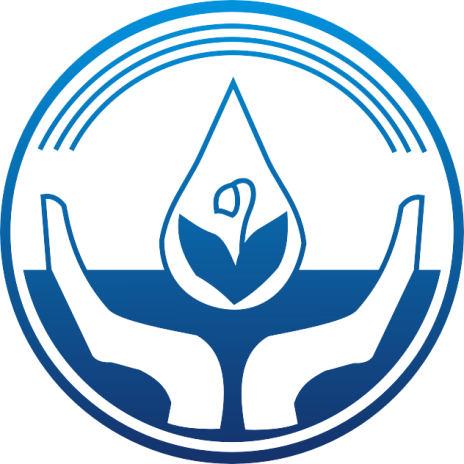 ТЕНДЕРНА ДОКУМЕНТАЦІЯ (процедура закупівлі – відкриті торги)Будівництво  мереж водопостачання і водовідведення  в  Соснівському  мікрорайоні м.Черкаси за  кодом  СРV за ДК 021:2015 45231300-8 Роботи з прокладання водопроводів та  каналізаційних трубопроводівЧеркаси – 2023ЗМІСТЗагальні положення	31. Терміни, які вживаються в тендерній документації	32. Інформація про замовника торгів	33. Процедура закупівлі	34. Інформація про предмет закупівлі	35. Недискримінація учасників	36. Інформація про валюту, у якій повинно бути розраховано та зазначено ціну тендерної пропозиції	47. Інформація про мову (мови), якою (якими) повинні бути складено тендерні пропозиції	4Порядок внесення змін та надання роз'яснень до тендерної документації	41. Процедура надання роз'яснень щодо тендерної документації	42. Внесення змін до тендерної документації	4Інструкція з підготовки тендерної пропозиції	51. Зміст і спосіб подання тендерної пропозиції	52. Забезпечення тендерної пропозиції	73. Умови повернення чи неповернення забезпечення тендерної пропозиції	74. Строк дії тендерної пропозиції, протягом якого тендерні пропозиції вважаються дійсними	75. Кваліфікаційні критерії процедури закупівлі та підстави для відмови в участі у процедурі закупівлі	86. Інформація про необхідні технічні, якісні та кількісні характеристики предмета закупівлі, у тому числі відповідна технічна специфікація (у разі потреби - плани, креслення, малюнки чи опис предмета закупівлі)	137. Інформація про маркування, протоколи випробувань або сертифікати, що підтверджують відповідність предмета закупівлі встановленим замовником вимогам (у разі потреби)……………..  148. Інформація про субпідрядника/співвиконавця	149. Внесення змін або відкликання тендерної пропозиції учасником	15Подання та розкриття тендерної пропозицій	151. Кінцевий строк подання тендерної пропозиції	152. Дата та час розкриття тендерної пропозиції	15Оцінка тендерної пропозиції	151. Перелік критеріїв та методика оцінки тендерної пропозиції із зазначенням питомої ваги критерію	172. Опис та приклади формальних (несуттєвих) помилок, допущення яких учасниками не призведе до відхилення їх тендерних пропозицій………………………………………………………………… …………………….…………174. Відхилення тендерних пропозицій	20Результати тендеру та укладання договору про закупівлю ……………………………………....221. Відміна замовником тендеру	232. Строк укладання договору	233. Проект договору про закупівлю	234. Істотні умови, що обов'язково включаються  до договору про закупівлю	245. Дії замовника при відмові переможця торгів підписати договір про закупівлю	246. Забезпечення виконання договору про закупівлю	24Додатки до тендерної документації, що завантажуються до електронної системи закупівель окремими файлами:Додаток №1. Інформація про необхідні технічні, якісні та кількісні характеристики предмета закупівлі.Додаток №2. Форма "Відомості про учасника".Додаток №3. Проект договору поставки.Додаток №4. Форма "Цінова пропозиція".Додаток №5. Перелік документів для подання у складі тендерної пропозиції учасника процедури закупівлі.Додаток №6. Перелік формальних помилок.Додаток №7. Локальний кошторис на будівельні роботиДодаток №8. Поздовжний профіль мереж1 Відповідно до пп.1 п.3 постанови КМУ №193 від 03.03.2020р., під КЕП Замовник також розуміє удосконалений електронний підпис (крім юридичних осіб зазначених у абз. 2 ч.2 ст. 17 Закону України «Про електронні довірчі послуги»Додаток № 1тендерної документаціїІнформація про необхідні технічні, якісні та кількісні характеристики предмета закупівлі  - Будівництво  мереж водопостачання   і водовідведення  в  Соснівському  мікрорайоні м.Черкаси за  кодом  СРV за ДК 021:2015 45231300-8 Роботи з прокладання водопроводів та  каналізаційних трубопроводівТехнічна специфікаціяВОДОПОСТАЧАННЯ Проектом  передбачається  будівництво водопровідної  мережі  діаметром 200 мм по               вул. Мечнікова від існуючої  камери  на вуличній водопровідній мережі діаметром 200 мм по вул.Мечнікова і до вул.Геронимівської та водопровідної мережі діаметром 110 мм по вул.Геронимівській від вуличної водопровідної мережі діаметром 110 мм по вул.Геронимівській і до проектуємої вуличної мережі діаметром 200 мм по вул.Мечнікова, з кільцюванням  проектуємих мереж .  Водопровідна  мережа запроектована із полієтиленових напірних труб ПЕ100 SDR17 225 х 13,4 та ПЕ 100 SDR17 110 х 6,5 мм по ДСТУ EN12201-2:2018 . При прокладанні водопровідної мережі із поліетиленових труб, для  можливості визначення  в подальшому місця прокладання   водопровідної мережі  трасошукачем, передбачити прокладку поліетиленової стрічки з вмонтованим в неї сталевим проводом перерізом 2,5х4,5 мм.	               Глибина  закладання не менше  від поверхні землі до верху труби., згідно  ДБН В.2.5-74:2013. З’єднання  поліетиленових труб між собою передбачається  терморезисторним зварюванням. Радіуси повороту поліетиленового водопроводу повинні виконуватись за допомогою ПЕ відводів, виготовлених у виробничих умовах. На водопровідній   мережі  побудувати:  - в місці підключення  запроектованої водопровідної мережі  по вул.Мечнікова  встановити  новий   оглядовий   водопровідний   колодязь Д-2,0 м з облаштуванням у ньому ПГ; - в місці повороту водопровідної мережі на розі вул.Мечнікова та вул.Геронимівської встановити новий   оглядовий   водопровідний   колодязь Д-2,0 м з облаштуванням у ньому ПГ;Зворотну  засипку траншей водопроводу здійснювати   місцевим грунтом  з  ущілененням  кожного шару до щільності сухого грунту не менше 1,6 т/м3. Виконати  ущільнення  грунту під  водопровід на глибину 0,3 м. Водопровідні  круглі  колодязі  відповідно до  ТПР 901-09-11.84. Для спуску в колодязь на горловині та стінках колодязів передбачається встановлення рифлених сталевих скоб Ø20.	Сталеві сходи в робочій частині колодязів, ходові скоби Ø20 для спуску у колодязь, сталеві фасонні частини покрити в два шари грунтом ВЛ-01.23 з послідуючим фарбуванням за два шари суриком МА-0,15.	Водопровідні колодязі виконуються зі збірного залізобетону.Водопровідні колодязі із збірного залізобетону складаються з днища, робочої частини, перекриття та горловини з люком.	Робоча частина складається з кілець діаметром 2,0  м по серії 3.900-3, вип7, ч.1,2 (ГОСТ 8020-80). Плити перекриття та днища виконуються із збірних залізобетонних конструкцій по серії по серії 3.900-3, вип7, ч.1,2 (ГОСТ 8020-80). Поверхня землі навколо люків повинна бути спланована з уклоном 0,03 від колодязя та на 0,3м ширше пазух.	В  місці  перетину  мережі   водопостачання  ПЕ 100 SDR17 110 х 6,5 мм    та  мережі  водовідведення  водопровідна  мережа  прокладається  в  футлярі  із  труби   ПЕ 100 SDR17 315 х18,7 мм, а при перетині  мережі   водопостачання із труби   ПЕ 100  SDR17 225 х 13,4 мм   в  футлярі  із  труби   ПЕ 100 SDR17 450 х26,7 мм  .Відомість видів робіт, що підлягають контролю  та на які необхідно складати акти  огляду  прихованих  робіт:- розбивка траси водопостачання ;                                                                                                                             - прокладання трубопроводу водопроводу (фактичне розміщення трубопроводів , діаметр і тип трубопроводу); - улаштування та прийняття основи; - улаштування перетину водопроводу з іншими підземними комунікаціями;                                                          - проведення   гідравлічного  випробування  напірного  трубопроводу  на   міцність   та  герметичність;  - улаштування зворотної засипки;    - улаштування гідроізоляції колодязів ;  - дезінфекція трубопроводів господарчо-питного водопроводу; - випробування та приймання водопроводу  у відповідності з вимогами ДСТУ-Н.Б.В.2.5-68:2012. Після  закінчення будівництва виконати виконавчу топографічну зйомку водопровідної мережі та надати її Замовнику   в   паперовому та  електронному  виді.ВОДОВІДВЕДЕННЯ.Проектом  передбачається  будівництво  мережі водовідведення   діаметром 200 мм по  проїзду  від вул. Мечнікова до існуючого колодязя на каналізаційному колекторі діаметром 600  мм по вул.Ціолковського.  Каналізаційну мережу  побудувати з  труби «СПІРОКОР» ПЕ 80 SN8                        вул.  Мечнікова  від існуючої  камери  на каналізаційному колекторі діаметром 600  мм по                     вул. Ціолковського.	Каналізаційні колодязі  виконати   із залізобетонних  кілець   Д  1,0 м  та плит перекриття   з футерованою внутрішньою поверхнею  полімерними  матеріалами.	Каналізаційні колодязі із збірного залізобетону складаються з днища, робочої частини, перекриття та горловини з люком.	               Робоча частина складається з кілець діаметром 1,0  м по серії 3.900-3, вип7, ч.1,2 (ГОСТ 8020-80). Плити перекриття та днища виконуються із збірних залізобетонних конструкцій по серії по серії 3.900-3, вип7, ч.1,2 (ГОСТ 8020-80). Люки чавунні  700 мм важкий з антивандальним штифтом ДСТУ Б.В.2.5-26:2005.Поверхня землі навколо люків повинна бути спланована з уклоном 0,03 від колодязя та на 0,3м ширше. При перетині  автомобільної  дороги  по вул.Ціолковського  та мережі   водовідведення з туби   « СПІРОКОР» ПЕ 80 SN8   Д 200  мережа  прокладається  в  футлярі  із  труб   ПЕ100 SDR17 450х26,7 мм.  Після завершення будівництва  виконати підсипку  та  планування грунту між колодязями  1 та 3 до проектних відміток. Відомість видів робіт, що підлягають контролю  та на які необхідно складати акти  огляду  прихованих  робіт :- розбивка траси мережі водовідведення;   - прокладання трубопроводу водовідведення  (фактичне розміщення трубопроводів , діаметр і тип трубопроводу) ;  - улаштування та прийняття основи; - улаштування перетину мережі водовідведення та автомобільної дороги по                                                вул. Ціолковського.- проведення   гідравлічного  випробування  каналізаційної мережі   (на пролив)   на  герметичність ; - улаштування зворотної засипки ;Після  закінчення будівництва  виконати виконавчу топографічну зйомку мережі  водовідведення та надати  її  Замовнику   в   паперовому та  електронному  виді .Оплата виконаних робіт проводиться протягом 10 днів з дня підписання Замовником документів  (ф.КБ-2-в, КБ-3).Авансовий платіж  30%.		                 Будівельні роботи та їх обсяги зазначені в Додатку №7 та Додатку №8 до тендерної документації.Додаток № 2тендерної документації ВІДОМОСТІ   ПРО   УЧАСНИКА      ________________                                                               Посада, прізвище, ініціали (підпис уповноваженої особи)Додаток №3тендерної документаціїПРОЕКТ ДОГОВІР ПІДРЯДУ                                                 «___»  _________  2023р.ПІДРЯДНИК: _____________________________________________що має статус платника податку___________________, в особі _____________________,що діє на підставі _______________________, з одного боку, і ЗАМОВНИК: Комунальне підприємство “Черкасиводоканал” Черкаської міської ради, що має статус платника податку на прибуток на загальних умовах, в особі директора підприємства Сухарькова Івана Васильовича, що дії на підставі Статуту, з іншого боку, а разом іменовані „Сторони”, у відповідності до діючого законодавства України, уклали цей Договір поставки про наступне:Предмет Договору      1.1.В порядку та на умовах, визначених цим договором Підрядник зобов’язується своїми силами і засобами , на власний ризик виконати роботи - Будівництво  мереж водопостачання   і водовідведення  в  Соснівському  мікрорайоні м.Черкаси за  кодом  СРV за ДК 021:2015 45231300-8 Роботи з прокладання водопроводів та  каналізаційних трубопроводів, зазначені в проектній документації, згідно умов даного Договору, а Замовник -  в порядку та на умовах, визначених Договором, зобов'язується  передати затверджену проектно-кошторисну документацію, прийняти й оплатити виконані Підрядником роботи.      1.2.Кількість та обсяги робіт  - 1 робота, склад та обсяги робiт, що мають бути виконані Підрядником, визначено згідно із проектно-кошторисною документацією та даним Договором.     1.3.Підрядник підтверджує, що він має всі необхідні дозволи (ліцензії, сертифікати), які вимагаються законодавством України для виконання ним своїх обов’язків за цим Договором.2. Якість робіт2.1. Якість Робіт, що виконуються, повинна відповідати умовам проектної документації на Об’єкт та відповідати державним нормам, технічним умовам та загальним умовам, державним стандартам України, іншим нормативним актам у сфері будівництва, які пред’являються до Робіт цього типу, а також умовам цього Договору.2.2. Підрядник зобов’язується надавати копії документів, що підтверджують якість матеріалів, що використовуються при виконанні Робіт (висновки державної санітарно-епідеміологічної експертизи, сертифікат якості/відповідності (якщо матеріали підлягають сертифікації), паспорти на обладнання, устаткування, тощо).Підрядник забезпечує необхідну якість Робіт, здає їх в обумовлені строки Замовнику з передачею всієї виконавчої документації, усуває зауваження та дефекти, допущені з його вини, протягом гарантійного строку.2.3. У разі невідповідності якості виконаних робіт вимогам Замовника, Підрядник зобов'язується усунути дефекти та недоробки за власнi  кошти. 2.4. Підрядник зобов’язаний використовувати для виконання Робіт матеріально-технічні ресурси, забезпечені відповідними технічними паспортами або сертифікатами, проводити вибіркові перевірки технічних характеристик матеріалів, організовувати попередні випробування і огляд прихованих робіт, передавати Замовнику сертифікати, паспорти, протоколи перевірок і випробувань.Підрядник зобов’язаний повідомляти письмово Замовника про проведення поточних перевірок та випробувань робіт, матеріалів та устаткування за 2 робочі дні до їх проведення та надавати інформацію про їх результати, вжиті заходи з усунення виявлених недоліків протягом 1 робочого дня після отримання від Замовника відповідного запиту. 2.5. Замовник має право вимагати від Підрядника додаткові документи про якість Робіт та матеріальних ресурсів, які використовуються Підрядником при виконанні Робіт, в разі якщо обов'язковість їх наявності встановлена законодавством України, чинного на момент виконання Робіт.2.6. Ризик випадкового знищення або пошкодження (псування), будівельних та/або оздоблювальних матеріалів, обладнання, конструктивних матеріалів, що знаходитимуться на Об’єкті під час виконання Робіт, комплектуючих, інструментів тощо до закінчення виконання Робіт та їх прийняття Замовником у порядку, передбаченому цим Договором, несе Підрядник, крім випадків, коли це сталося внаслідок обставин, що залежали від Замовника.3.Строки виконання робіт             3.1. Датою початку виконання робіт є дата підписання цього Договору. Невід'ємною частиною Договору є календарний графік виконання робіт (Додаток № 2) в якому визначаються дати початку і завершення всіх видів (етапів) робіт, передбачених договором. 3.2. Початок виконання робіт визначається датою укладання Договору, термін виконання робіт – по 30.04.2024р. 	           3.3. Підрядник може забезпечити достроково завершення виконання робіт і здачу їх Замовнику.            3.4.  Договір вважається виконаним після виконання  робіт та  закінчення всіх розрахунків між Сторонами за цим Договором.4. Вартість робіт та порядок розрахунків4.1.	Ціна Договору є твердою та становить ______________ грн. (________________гривень ___ коп.) з ПДВ, в т.ч.:  ПДВ __________ грн (_______________). 4.2. Ціна пропозиції залишається незмінною, крім випадків, передбачених чинним законодавством України. 4.3. Порядок визначення договірної ціни проводиться згідно Кошторисних норм України (Настанови з визначення вартості будівництва), затверджених наказом Міністерства розвитку громад та територій України від 01.11.2021 року №281.4.4. Замовник проводить розрахунки з Підрядником наступним чином:4.4.1. Попередня оплата - 30 % ціни Договору - перераховується протягом 5 робочих днів з дати підписання Сторонами Договору.4.4.2. Оплата виконаних робіт проводиться протягом 10 робочих днів з дня підписання Замовником наданих Підрядником актів приймання-передачі виконаних робіт ф. КБ-2-в та довідок ф. КБ-3.5. Приймання-передача виконаних робіт:             5.1. Приймання-передача виконаних робіт здійснюється відповідно до нормативних актів, які регламентують прийняття об’єктів,  після  проведення необхідних випробувань.             Здавання Підрядником виконаних робіт та приймання їх Замовником оформлюється Актами приймання виконаних будівельних робіт по формі КБ-2В «Акт приймання виконаних будівельних робіт» і Довідками по формі КБ-3 «Довідка про вартість виконаних будівельних робіт та витрати», які надаються Підрядником Замовнику, не пізніше 25 числа звітного місяця.             Перелік документів, що оформлюються при здачі об’єкту, повинні відповідати будівельним нормам та правилам.              5.2. Якщо при прийманні-передачі робіт будуть виявлені недоліки, що виникли з вини Підрядника, Замовник не підписує акти приймання виконаних будівельних робіт  і затримує оплату робіт, виконаних з порушенням.	          Підрядник зобов’язаний у визначений строк дефектним актом усунути допущені недоліки і пред’явити виконані роботи для повторного приймання.              5.3. При виникненні між Замовником та Підрядником спорів з приводу недоліків виконаної роботи або їх причин за вимогою кожного з них може бути призначена експертиза. Витрати на проведення експертизи несе зацікавлена сторона з наступним відшкодуванням вартості експертизи Стороною, що порушила умови договору.6. Обов’язки сторін6.1. Замовника має право:6.1.1 Здійснювати у будь-який час, не втручаючись у господарську діяльність Підрядника,  контроль за ходом виконання робіт.6.1.2. Відмовитись від  договору в односторонньому порядку та вимагати відшкодування збитків за наявності істотних порушень Підрядником умов договору.6.1.3. Інші права, передбачені чинним законодавством України та цим  договором.6.2. Замовник зобов’язаний:      6.2.1. Передати Підряднику за  актом приймання-передачі  проектно-кошторисну документацію. 6.2.2. Виконувати  свої зобов’язання за цим  договором належно, сприяючи іншій  Стороні у виконанні її обов’язків за цим Договором.6.1.3. Здійснювати розрахунки за виконані роботи шляхом перерахування коштів Підряднику.6.1.4. Провести працівникам підрядника вступний інструктаж з питань охорони праці та пожежної безпеки.6.3 .Підрядник зобов’язаний:6.3.1. Побудувати Об’єкт у встановлені Замовником терміни, включаючи можливі роботи,  які чітко не вказані в технічній характеристиці Об’єкта, але необхідні для повного спорудження Об’єкта та нормальної його експлуатації.6.3.2. Здійснювати замовлення, постачання, контроль якості розвантажування, складування та подачу на будівельний майданчик будівельних матеріалів, виробів, конструкцій, будівельної техніки, устаткування.6.3.3. Організувати будівельний майданчик на Об’єкті згідно проекту організації будівництва.6.3.4. Звести власними силами та засобами на території будівельного майданчика всі тимчасові споруди, забезпечити під’їзними шляхами, тимчасовим водопроводом та іншими спорудами, які необхідні для нормальної організації праці, виконання будівельно-монтажних робіт та належного збереження матеріалів й обладнання.6.3.5. Забезпечити, під час проведення будівельних робіт на майданчику: дотримання правил техніки безпеки, охорони навколишнього природного середовища, збереження зелених насаджень та землі. Виконати освітлення та огорожу будівельного майданчика, забезпечити до здачі Об’єкта в експлуатацію охорону майна та виконаних робіт.6.3.6. На основі пропозицій відкритих торгів проводити залучення субпідрядних організацій для виконання спеціалізованих робіт на Об’єкті.6.3.7. Забезпечити будівництво Об’єкту відповідно до проектно-кошторисної документації у терміни згідно з календарним графіком виконання робіт (Додаток №2 до цього Договору).6.3.8. Забезпечити постачання матеріалів та обладнання, виконати налагоджувальні роботи.6.3.9. Підрядник зобов’язаний до початку виконання робіт  надати Замовнику затверджений наказ про призначення відповідальних осіб за виконання робіт, в якому мають бути вказані, усі члени бригади та керівник робіт (особа, що відповідає за охорону праці та пожежну безпеку).6.3.10. До початку виконання робіт надати Замовнику копії протоколів перевірки знань з охорони праці та пожежної безпеки усіх співробітників, що вказані у наказі наданого Підрядником Замовнику згідно п. 6.3.9. Договору.     6.4. Підрядника  має право:    6.4.1.Залучати до виконання договору третіх осіб (субпідрядників) за умови письмового погодження їх із Замовником.6.4.2.Вимагати оплати робіт за цим Договором у відповідності до умов  договору.6.4.3.Інші права, передбачені чинним в Україні законодавством та цим договором.7. Ризики знищення або пошкодження об'єкта будівництва7.1. Ризик випадкового знищення або пошкодження об’єкта будівництва до його прийняття Замовником несе Підрядник, крім випадків виникнення ризику внаслідок обставин, що залежали від Замовника.7.2. Підрядник зобов'язаний негайно повідомити Замовника про обставини, що загрожують знищенню або пошкодженню Об'єкта, ризик якого несе Замовник.7.3. Повідомлення про пошкодження об'єкта, відповідальність за виникнення якого несе Підрядник, надсилається Замовнику протягом 1 дня після його виявлення. Пошкодження підлягає усуненню Підрядником у строки, в узгоджені Сторонами із урахуванням його складності та обсягів. Підрядник повідомить Замовника про вжиті заходи протягом 1 (одного) робочого дня після усунення пошкодження.7.4. Страхування ризику випадкового знищення або пошкодження об’єкта здійснюється відповідно до чинного законодавства України.8. Забезпечення робіт проектною документацією матеріалами, устаткуванням та режим    контролю якості робіт, матеріалів і обладнання8.1. Замовник зобов’язаний надати Підряднику три примірники робочої документації (стадія “Р”).8.2. Забезпечення робіт матеріалами та устаткуванням необхідним для виконання робіт, передбачених цим Договором, здійснює Підрядник.8.3. Підрядник зобов’язаний використовувати для виконання робіт матеріально-технічні ресурси, забезпечені відповідними технічними паспортами або сертифікатами, передавати на вимогу Замовника копії сертифікатів, паспортів.9. Порядок залучення до виконання робіт субпідрядників9.1. Підрядник має право, якщо інше не передбачено договором, залучити до виконання роботи інших осіб (субпідрядників), залишаючись відповідальним перед Замовником за результат їх роботи. Субпідрядники, що залучаються до виконання робі, повинні мати ліцензію (дозвіл) на виконання робі, якщо така вимога передбачена нормативними документами.9.2. Підрядник несе відповідальність перед субпідрядниками за невиконання або неналежне виконання Замовником своїх зобов’язань за цим Договором, а перед Замовником – за невиконання зобов’язань субпідрядниками. 9.3. Підрядник координує виконання робіт субпідрядниками на будівельному майданчику, створює умови та здійснює контроль за виконанням ними договірних зобов’язань.10. Організація виконання робіт10.1. Підрядник виконує роботи згідно з проектно-кошторисною документацією з використанням  прогресивних методів організації виробництва та праці і згідно з вимогами будівельних норма і правил.10.2. Замовник здійснює перевірку відповідності використаних Підрядником матеріалів, виробів, конструкцій передбачених проектною документацією та умовами цього Договору. Представник  Замовника має право безперешкодного доступу до всіх видів робіт у будь-який час протягом всього періоду будівництва.10.3. Підрядник веде журнал виконання робіт, у якому відображується весь хід виконаних робіт, а також усі факти та обставини про відхилення від проектного варіанту, що має значення у взаємовідносинах Замовника та Підрядника. Не менш одного разу на місяць відповідальний за здійснення технічного нагляду перевіряє журнал виконання робіт та своїм підписом підтверджує в ньому записи. У випадку, якщо відповідальним за здійснення технічного нагляду будуть виявлені неякісно виконані роботи, то Підрядник своїми силами у погоджений термін з Замовником, повинен усунути виявлені недоліки. При невиконанні Підрядником зазначеного зобов’язання, Замовник має право залучити інші організації для виправлення недоліків за рахунок Підрядника.10.4. Підрядник зобов’язаний звільнити будівельний майданчик (фронт робіт) після завершення робіт (очистити від сміття, непотрібних матеріальних ресурсів, тимчасових споруд, приміщень тощо). Якщо підрядник не виконає зазначені зобов'язання, замовник після попередження підрядника у порядку, визначеному договором, може звільнити будівельний майданчик (фронт робіт) своїми силами або із залученням третіх осіб. Виконання зазначених робіт здійснюється за рахунок Підрядника.Приймання-передача закінчених робіт (об'єкта будівництва)       11.1.Факт виконання робіт за цим Договором  підтверджується підписаними Сторонами актами приймання виконаних підрядних робіт11.2.Приймання-передача закінчених робіт (об'єкта будівництва), проводиться у порядку встановленому Загальними умовами, іншими нормативними актами та цим договором.11.3.У разі виявлення в процесі приймання-передачі закінчених робіт (об'єкта будівництва) недоліків, допущених з вини Підрядника, він у визначений Замовником строк зобов’язаний усунути їх і повторно повідомити Замовника про готовність до передачі закінчених робіт (об’єкта будівництва).Гарантійні строки якості закінчених робіт (експлуатації об'єкта будівництва) та порядок усунення виявлених недоліків (дефектів)12.1. Підрядник гарантує якість виконання Робіт протягом 10 (десяти) років. Початком гарантійного строку вважається день підписання Акту про приймання виконаних робіт.12.2. У разі виявлення протягом гарантійного строку недоліків (дефектів) у закінчених Роботах, Замовник протягом 3 (трьох) робочих днів після їх виявлення повідомляє про це Підрядника і запрошує його для складання акту про порядок і строки усунення виявлених недоліків (дефектів). 12.3. Якщо Підрядник не з'явиться без поважних причин у визначений у запрошенні строк, Замовник має право залучити до складання акту незалежних експертів, повідомивши про це Підрядника. Акт, складений без участі Підрядника, надсилається йому для виконання протягом 3 (трьох) робочих днів після складання.12.4. Підрядник зобов'язаний за свій рахунок усунути залежні від нього недоліки (дефекти) в строки та в порядку, визначені в акті про їх усунення. Підрядник відповідає за недоліки (дефекти), виявлені в завершених Роботах протягом гарантійних строків, якщо він не доведе, що недоліки виникли внаслідок: неналежної підготовки проектної документації, якщо відповідно до договору  обов’язок щодо забезпечення робіт проектною документацією було покладено на Замовника;природного зносу результату завершених, змонтованих конструкцій;неправильної експлуатації або неправильності інструкцій щодо експлуатації змонтованих конструкцій та/або об'єкта будівництва, розроблених самим Замовником або залученими ним третіми особами; неналежного ремонту змонтованих конструкцій, проведеного самим Замовником або залученими ним третіми особами; інших незалежних від Підрядника обставин. 13. Відповідальність сторін   13.1. У разі порушення підрядником строків виконання робіт,  передбачених цимДоговором, настають правові наслідки, встановлені Договором.   13.2. Порушення зобов’язань за Договором є підставою для застосування господарських санкцій, передбачених Господарським кодексом України, іншими законами, Договором.   13.3.  У разі невиконання або несвоєчасного виконання зобов’язань за Договором, Підрядник сплачує Замовнику пеню у розмірі подвійної облікової ставки НБУ, діючої на момент нарахування пені, від вартості невиконаних робіт за кожен день затримки виконання зобов’язань відповідно календарного графіку виконання робіт (згідно Додатку №2 до цього Договору), до дати фактичної здачі об’єкта в експлуатацію. За прострочення виконання робіт за Договором понад 30 (тридцять) календарних днів Підрядник, додатково, сплачує Замовнику штраф у розмірі 5 (п'яти) відсотків від ціни Договору.13.4.  Підрядник несе майнову відповідальність за достовірність відображення фактичних витрат в актах форм КБ-2В, КБ-3, наданих Замовнику до оплати.13.5. Сплата штрафних санкцій не звільняє сторону, яка їх сплатила від виконання прийнятих нею зобов'язань за Договором.13.6.   За збитки, завдані третій стороні, відповідає Сторона, що їх завдала.13.7. Підрядник несе відповідальність за недотримання під час виконання робіт екологічних, санітарно-гігієнічних, природоохоронних вимог, порушення вимог діючих нормативно-правових актів з охорони праці, виробничої санітарії, гігієни праці, пожежної та електробезпеки тощо згідно із законодавством України.13.8. Підрядник повинен зареєструвати податкову накладну в електронному реєстрі згідно вимог Податкового кодексу України.13.9.Підрядник зобов'язаний відшкодувати Замовнику суми ПДВ за податковою накладною, яка не зареєстрована Підрядником в Єдиному реєстрі податкових накладних протягом 60 календарних днів з дати її складання.13.10. Підрядник несе повну відповідальність за безпечне виконання робіт та за дотримання законодавства про охорону праці і пожежної безпеки.14. Форс-мажорні обставини14.1. Сторони Договору звільняються від відповідальності за невиконання або неналежне виконання зобов’язань у разі виникнення обставин непереборної сили (форс-мажор), які виникли поза волею Сторін, якщо ці обставини вплинули на виконання  Договору. Відсутність у боржника коштів, потрібних для виконання зобов’язань за Договором або відсутність у Сторони відповідних дозвільних документів необхідних для виконання Договору не є обставинами непереборної сили.14.2. Сторона, яка не може виконувати зобов’язання за цим Договором внаслідок дії обставин непереборної сили (форс-мажорних обставин), повинна негайно, в порядку передбаченому умовами Договору,  повідомити іншій Стороні про їх настання/припинення та про їх наслідки, але у будь якому випадку, не пізніше п’яти робочих днів з дня відповідно настання чи припинення зазначених обставин.  Такі письмові повідомлення повинні бути підтверджені протягом не більше ніж 21 (двадцяти одного) робочого дня з дня отримання відповідного повідомлення (про настання чи припинення вказаних обставин) документом, виданим Торгово-Промисловою Палатою України або уповноваженими нею регіональними торгово-промисловими палатами (далі – ТПП), в якому повинно бути зазначено про початок та\або закінчення дії форс- мажорних обставин та їх негативний вплив на можливість виконання стороною своїх зобов’язань за Договором. В будь-якому випадку Сторона, яка посилається на обставини непереборної сили, після закінчення дії відповідних обставин повинна протягом вищенаведеного терміну надати іншій стороні документ, виданий ТПП про засвідчення форс-мажорних обставин (обставин непереборної сили), який повинен містити інформацію про весь період дії зазначених обставин. Недотримання Стороною вищезазначеного порядку повідомлення (з наступним підтвердженням) про обставини непереборної сили, в тому числі несвоєчасне повідомлення про них іншу Сторону, надає право відповідній Стороні не приймати посилання Сторони, яка не може виконувати свої зобов’язання за Договором, на обставини непереборної сили (форс-мажорних обставин), як на підставу, що звільняє її від відповідальності за невиконання/несвоєчасне виконання зобов’язань за Договором та розірвання договору в односторонньому порядку з підстав дії таких обставин.14.3. Якщо ці обставини будуть продовжуватися більше 30 (тридцяти) календарних днів, кожна із Сторін має право розірвати цей Договір, повідомивши (письмово) іншу Сторону за 10 (десять) днів до його розірвання або досягти домовленості щодо продовження термінів виконання зобов’язань за Договором.15. Порядок  зміни умов  договору  та розірвання договору15.1. Договір може бути змінено Сторонами у випадках, передбачених Договором та законодавством України, при цьому такі зміни повинні бути оформлені шляхом укладання додаткової угоди до Договору або письмовим повідомленням відповідної Сторони, якщо направлення такого повідомлення безпосередньо передбачено умовами цього Договору. Додаткові угоди до Договору складаються у письмовій формі, українською мовою, у двох автентичних примірниках, які мають рівну юридичну силу, та набувають чинності після підписання їх обома Сторонами і скріплення печатками ( при наявності).15.2. Істотні умови Договору про закупівлю не можуть змінюватися після його підписання до виконання зобов'язань сторонами у повному обсязі, крім випадків:1) зменшення обсягів закупівлі, зокрема з урахуванням фактичного обсягу видатків замовника;2) погодження зміни ціни за одиницю товару в договорі про закупівлю у разі коливання ціни такого товару на ринку, що відбулося з моменту укладення договору про закупівлю або останнього внесення змін до договору про закупівлю в частині зміни ціни за одиницю товару. Зміна ціни за одиницю товару здійснюється пропорційно коливанню ціни такого товару на ринку (відсоток збільшення ціни за одиницю товару не може перевищувати відсоток коливання (збільшення) ціни такого товару на ринку) за умови документального підтвердження такого коливання та не повинна призвести до збільшення суми, визначеної в договорі про закупівлю на момент його укладення.3) покращення якості предмета закупівлі за умови, що таке покращення не призведе до збільшення суми, визначеної в договорі про закупівлю;4) продовження строку дії договору про закупівлю та/або строку виконання зобов’язань щодо передачі товару, виконання робіт, надання послуг у разі виникнення документально підтверджених об’єктивних обставин, що спричинили таке продовження, у тому числі обставин непереборної сили, затримки фінансування витрат замовника, за умови, що такі зміни не призведуть до збільшення суми, визначеної в договорі про закупівлю;5) погодження зміни ціни в договорі про закупівлю в бік зменшення (без зміни кількості (обсягу) та якості товарів, робіт і послуг);6) зміни ціни в договорі про закупівлю у зв’язку з зміною ставок податків і зборів та/або зміною умов щодо надання пільг з оподаткування - пропорційно до зміни таких ставок та/або пільг з оподаткування, а також у зв’язку з зміною системи оподаткування пропорційно до зміни податкового навантаження внаслідок зміни системи оподаткування;7) зміни встановленого згідно із законодавством органами державної статистики індексу споживчих цін, зміни курсу іноземної валюти, зміни біржових котирувань або показників Platts, ARGUS, регульованих цін (тарифів), нормативів, середньозважених цін на електроенергію на ринку “на добу наперед”, що застосовуються в договорі про закупівлю, у разі встановлення в договорі про закупівлю порядку зміни ціни.8) зміни умов у зв’язку із застосуванням положень п.15.3 Договору.9) зменшення обсягів закупівлі та/або ціни згідно з договорами про закупівлю робіт з будівництва об’єктів нерухомого майна відповідно до постанови Кабінету Міністрів України від 25 квітня 2023 р. № 382 “Про реалізацію експериментального проекту щодо відновлення населених пунктів, які постраждали внаслідок збройної агресії Російської Федерації”, якщо розроблення проектної документації покладено на підрядника, після проведення експертизи та затвердження проектної документації в установленому законодавством порядку.15.3. Дія договору про закупівлю може бути продовжена на строк, достатній для проведення процедури закупівлі на початку наступного року в обсязі, що не перевищує 20 відсотків суми, визначеної в початковому договорі про закупівлю, укладеному в попередньому році, якщо видатки на досягнення цієї цілі затверджено в установленому порядку.15.4. Цей Договір не втрачає чинності у разі зміни реквізитів Сторін, їх установчих документів, а також зміни адрес та телефонних номерів. Сторона, в якої виникли такі зміни, зобов’язана протягом 5 (п'яти) робочих днів повідомити іншу Сторону шляхом надсилання листа за підписом уповноваженої особи Сторони (рекомендованого листа з повідомленням про вручення або доставлення кур’єром під підпис про отримання уповноваженим представником відповідної Сторони) з подальшим укладенням відповідної додаткової угоди до даного Договору.15.5. Даний Договір може бути розірвано за взаємною згодою Сторін шляхом укладення Сторонами відповідної додаткової угоди до даного Договору.15.6. Замовник має право достроково розірвати Договір в односторонньому порядку, без укладання додаткової угоди, у разі невиконання або неналежного виконання зобов’язань Підрядником, повідомивши його про це у строк за 20 (двадцять) календарних днів до дати розірвання, шляхом направлення письмового повідомлення на адресу Підрядника із зазначенням дати розірвання Договору. Договір вважається розірваним  на 21-й день з дати  відправлення повідомлення про намір розірвати  Договір.16. Строк дії договору16.1. Даний Договір набирає чинності з дати його укладення Сторонами та діє по             30 квітня 2024 року, а в частині взаєморозрахунків - до повного їх виконання Сторонами. Датою укладення Договору є дата його підписання уповноваженими представниками Сторін та скріплення печатками Сторін (при наявності).16.2. Закінчення строку Договору не звільняє Сторони від відповідальності за порушення його умов, яке мало місце під час дії Договору.16.3. Припинення дії Договору чи його розірвання не звільняє будь-яку із Сторін від обов’язку виконати свої зобов’язання за Договором, які виникли до такого припинення (розірвання) на підставі належно виконаного іншою стороною свого зобов’язання за Договором.17. Інші умови	17.1. Усі правовідносини, що виникають з Договору або пов'язані з ним, регламентуються Договором та відповідними нормами чинного в Україні законодавства.	17.2. Після підписання Договору всі попередні переговори, листування, попередні договори, протоколи про наміри та будь-які інші усні або письмові домовленості Сторін з питань, що так чи інакше стосуються Договору, втрачають юридичну силу. Сторони підтверджують, що при укладенні цього Договору вони досягли згоди щодо всіх істотних умов Договору, визначених чинним законодавством.	17.3. Сторона несе повну відповідальність за правильність вказаних нею в Договорі реквізитів та зобов'язується своєчасно у письмовій формі повідомляти інші Сторони про їх зміну, а у разі не повідомлення несе ризик настання пов'язаних із ним несприятливих наслідків.17.4. Кожна із Сторін надає згоду на використання та обробку своїх персональних даних та підтверджує, що вона ознайомлена про свої права передбачені ст.8 ЗУ «Про захист персональних даних».17.5. Жодна із сторін не може передавати свої права та обов’язки по даному Договору іншій особі без письмової згоди іншої Сторони.17.6. Договір складений при повному розумінні Сторонами її умов та термінології українською мовою, у 2 (двох) автентичних примірниках, які мають однакову юридичну силу, - по одному для кожної із Сторін.                                          18.   Додатки  до  договору18.1.Невід'ємною частиною Договору є:-  Договірна ціна з доданими розрахунками, локальним  кошторисом на будівельні роботи та підсумкова відомість ресурсів до локального кошторису (Додаток №1);-  Календарний графік виконання робіт (Додаток №2).20. Юридичні адреси та банківські реквізити сторінДодаток № 1 до договору № ____від «_____» ______________ 2023р.Договірна цінаДодаток № 2 до договору № ____від «_____» ____________ 2023р.Календарний графік виконання робіт Додаток № 4тендерної документації  Учасник-переможець повинен у строк, що не перевищує чотири дні з дати оприлюднення в електронній системі закупівель повідомлення про намір укласти договір про закупівлю, надати замовнику цінову пропозицію згідно цього Додатку з урахуванням проведеного аукціонуЦІНОВА ПРОПОЗИЦІЯМи, (назва Учасника), надаємо свою  тендерну пропозицію, щодо участі у торгах на предмет закупівлі: _________________________ згідно з технічними та іншими вимогами, що запропоновані Замовником торгів – Комунальне підприємство «Черкасиводоканал» Черкаської міської ради.Вивчивши тендерну документацію та технічні вимоги до предмету закупівлі, ми, уповноважені на підписання Договору, маємо можливість та згодні виконати вимоги Замовника та Договору на таких умовах:Загальна ціна пропозиції становить ____________грн (_________________), в т.ч. 	прописомПДВ _____________грн.  Ми згодні дотримуватися умов тендерної документації  протягом 90 днів із дати кінцевого строку  подання тендерних пропозицій. Посада, прізвище, ініціали, підпис уповноваженої особи учасника, завірені печаткоюДодаток №5тендерної документаціїПерелік документів для подання у складі тендерної пропозиції учасника процедури закупівліДодаток №6 до тендерної документаціїПерелік формальних помилок1. Інформація/документ, подана учасником процедури закупівлі у складі тендерної пропозиції, містить помилку (помилки) у частині: уживання великої літери; уживання розділових знаків та відмінювання слів у реченні; використання слова або мовного звороту, запозичених з іншої мови; зазначення унікального номера оголошення про проведення конкурентної процедури закупівлі, присвоєного електронною системою закупівель та/або унікального номера повідомлення про намір укласти договір про закупівлю - помилка в цифрах; застосування правил переносу частини слова з рядка в рядок; написання слів разом та/або окремо, та/або через дефіс; нумерації сторінок/аркушів (у тому числі кілька сторінок/аркушів мають однаковий номер, пропущені номери окремих сторінок/аркушів, немає нумерації сторінок/аркушів, нумерація сторінок/аркушів не відповідає переліку, зазначеному в документі).2. Помилка, зроблена учасником процедури закупівлі під час оформлення тексту документа/унесення інформації в окремі поля електронної форми тендерної пропозиції (у тому числі комп'ютерна коректура, заміна літери (літер) та/або цифри (цифр), переставлення літер (цифр) місцями, пропуск літер (цифр), повторення слів, немає пропуску між словами, заокруглення числа), що не впливає на ціну тендерної пропозиції учасника процедури закупівлі та не призводить до її спотворення та/або не стосується характеристики предмета закупівлі, кваліфікаційних критеріїв до учасника процедури закупівлі.3. Невірна назва документа (документів), що подається учасником процедури закупівлі у складі тендерної пропозиції, зміст якого відповідає вимогам, визначеним замовником у тендерній документації.4. Окрема сторінка (сторінки) копії документа (документів) не завірена підписом та/або печаткою учасника процедури закупівлі (у разі її використання).5. У складі тендерної пропозиції немає документа (документів), на який посилається учасник процедури закупівлі у своїй тендерній пропозиції, при цьому замовником не вимагається подання такого документа в тендерній документації.6. Подання документа (документів) учасником процедури закупівлі у складі тендерної пропозиції, що не містить власноручного підпису уповноваженої особи учасника процедури закупівлі, якщо на цей документ (документи) накладено її кваліфікований електронний підпис.7. Подання документа (документів) учасником процедури закупівлі у складі тендерної пропозиції, що складений у довільній формі та не містить вихідного номера.8. Подання документа учасником процедури закупівлі у складі тендерної пропозиції, що є сканованою копією оригіналу документа/електронного документа.9. Подання документа учасником процедури закупівлі у складі тендерної пропозиції, який засвідчений підписом уповноваженої особи учасника процедури закупівлі та додатково містить підпис (візу) особи, повноваження якої учасником процедури закупівлі не підтверджені (наприклад, переклад документа завізований перекладачем тощо).10. Подання документа (документів) учасником процедури закупівлі у складі тендерної пропозиції, що містить (містять) застарілу інформацію про назву вулиці, міста, найменування юридичної особи тощо, у зв'язку з тим, що такі назва, найменування були змінені відповідно до законодавства після того, як відповідний документ (документи) був (були) поданий (подані).11. Подання документа (документів) учасником процедури закупівлі у складі тендерної пропозиції, в якому позиція цифри (цифр) у сумі є некоректною, при цьому сума, що зазначена прописом, є правильною.12. Подання документа (документів) учасником процедури закупівлі у складі тендерної пропозиції в форматі, що відрізняється від формату, який вимагається замовником у тендерній документації, при цьому такий формат документа забезпечує можливість його перегляду.Додаток №7 до тендерної документаціїДодаток №8  до тендерної документації 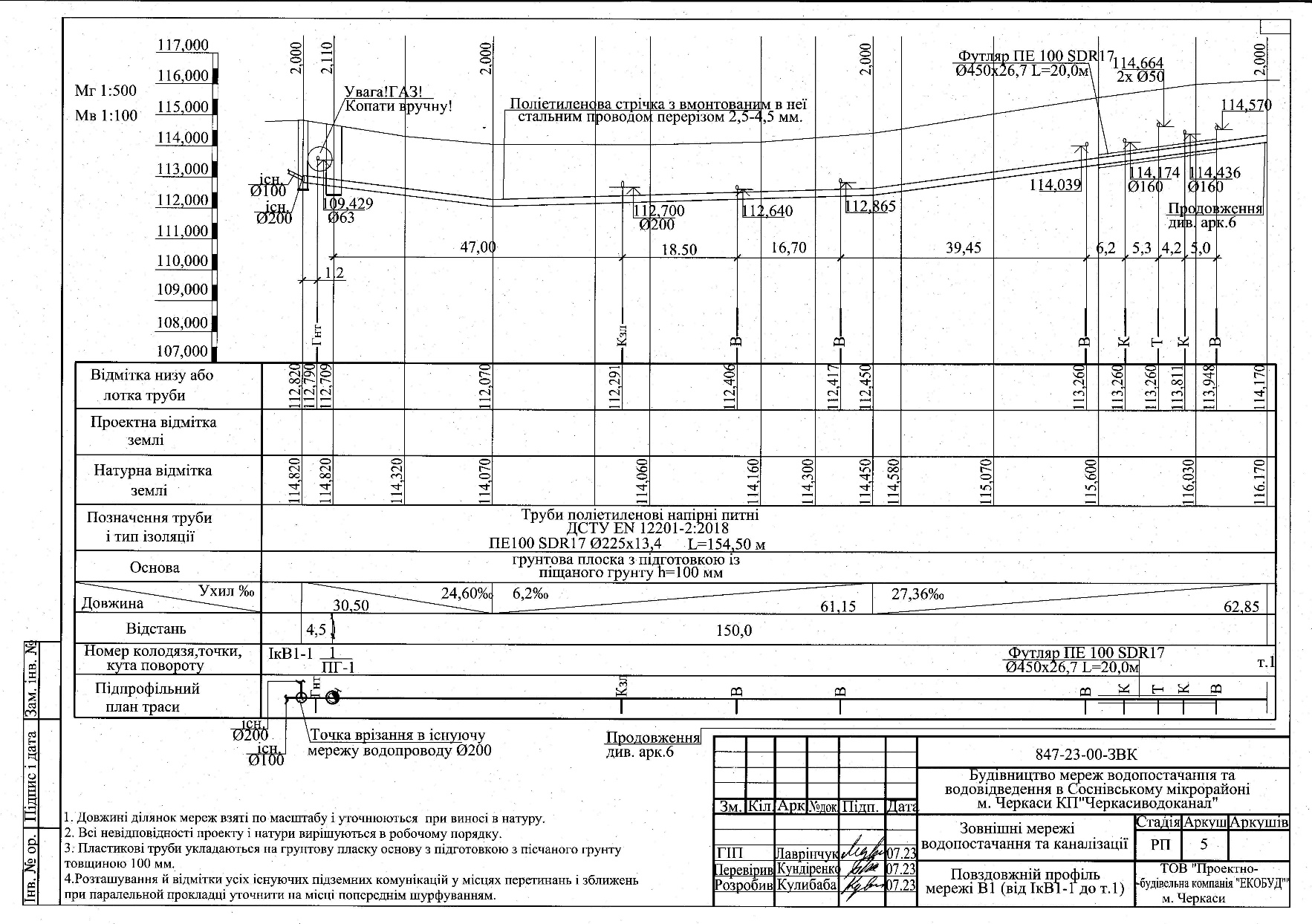 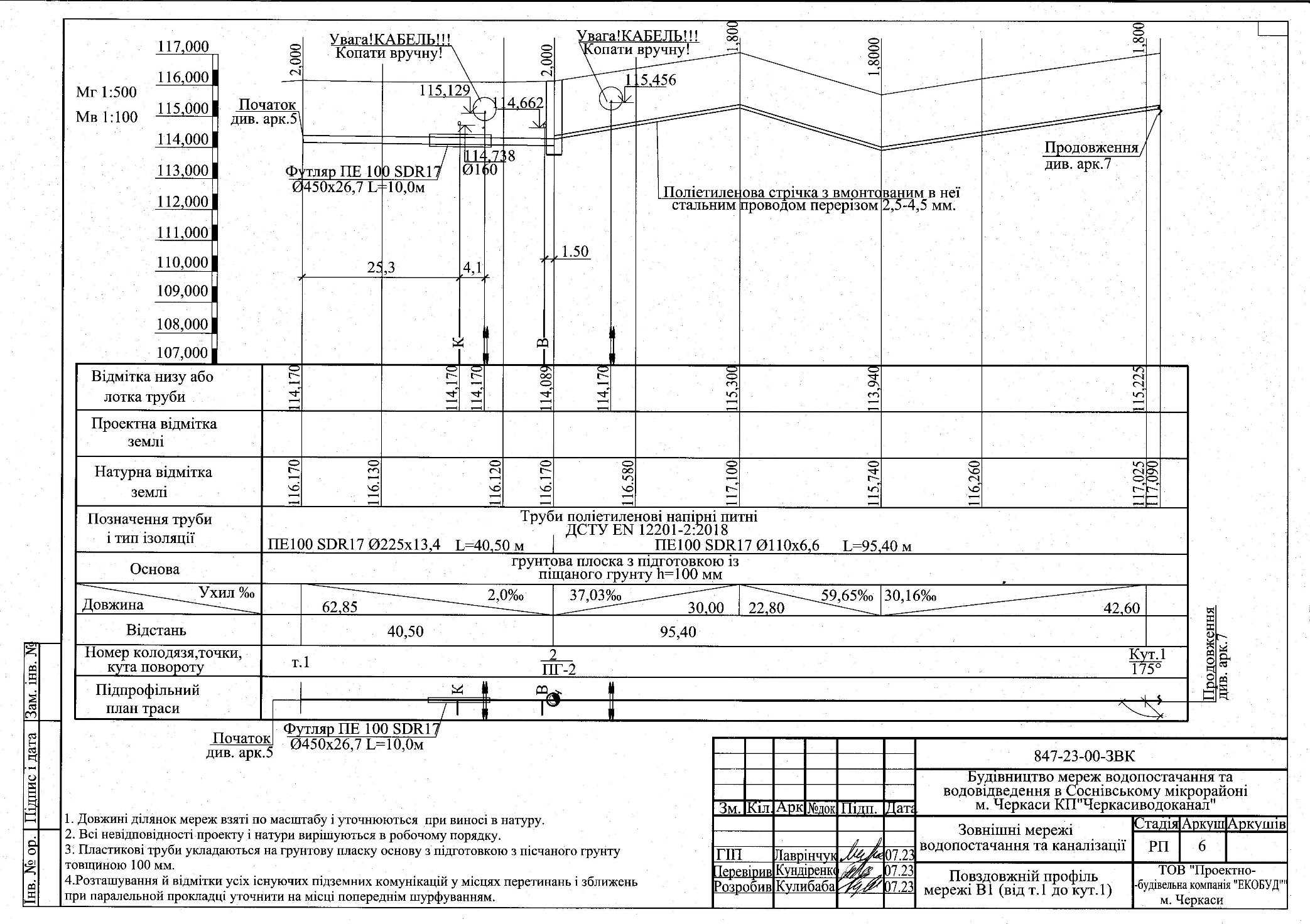 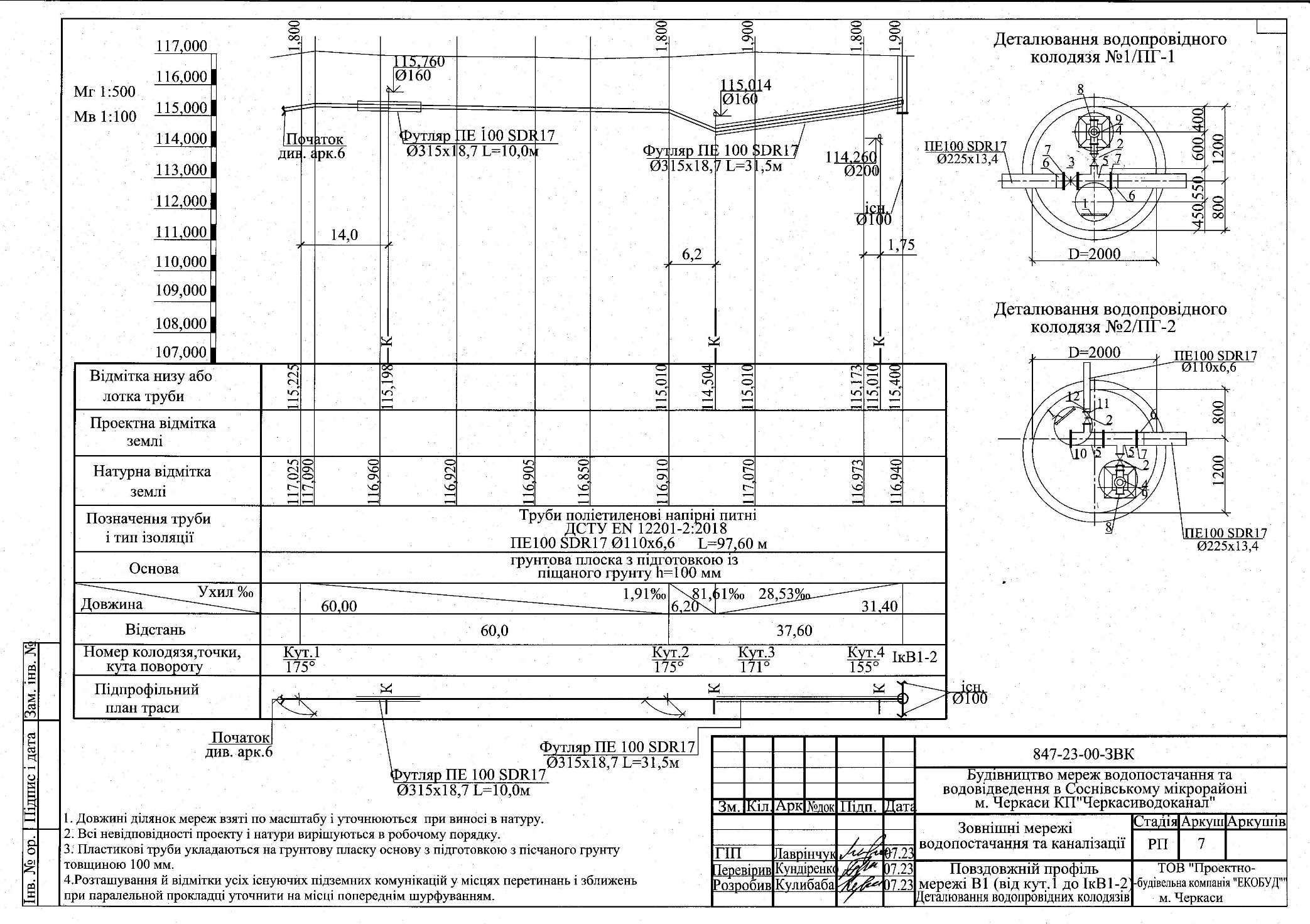 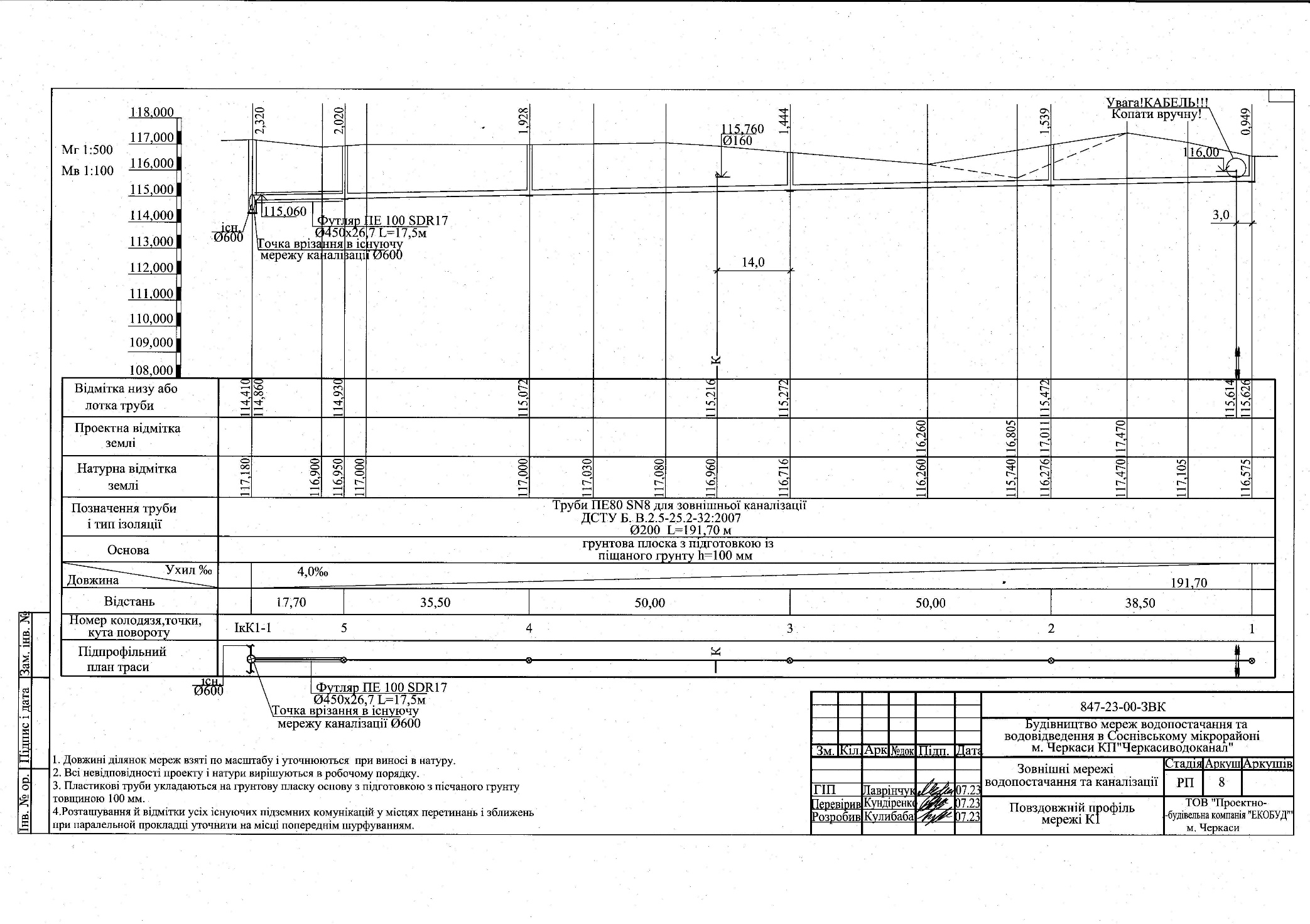 ЗАТВЕРДЖЕНОПротокол уповноваженої особиКП «Черкасиводоканал»17.11.2023р.  №901зі змінами, затвердженимиПротоколом № 920 від «24» листопада 2023рзі змінами, затвердженимиПротоколом № 930 від «29» листопада 2023р№Загальні положенняЗагальні положення1231Терміни, які вживаються в тендерній документації Тендерну документацію розроблено відповідно до вимог Закону України «Про публічні закупівлі» (далі - Закон) та «Особливостей здійснення публічних закупівель товарів, робіт і послуг для замовників, передбачених Законом України “Про публічні закупівлі”, на період дії правового режиму воєнного стану в Україні та протягом 90 днів з дня його припинення або скасування», затверджених постановою Кабінету міністрів України від 12.10.2022 №1178 (зі змінами) (далі – Особливості). Терміни вживаються у значенні, наведеному в Законі та Особливостях.Тендерна документація формується замовником відповідно до вимог статті 22 Закону з урахуванням Особливостей.2Інформація про замовника торгів2.1повне найменуванняКомунальне підприємство «Черкасиводоканал» Черкаської міської ради2.2місцезнаходженнявул. Гетьмана Сагайдачного, 12, м. Черкаси, 180362.3посадова особа замовника, уповноважена здійснювати зв'язок з учасниками Уповноважена особа -Коваль Лариса Василівна посада: начальник відділу з організації закупівельадреса: каб.314, вул. Гетьмана Сагайдачного, 12,                          м. Черкаси, 18036тел./факс (0472) 63-58-30e-mail: tender.ck@ukr.netЗ технічних питань:Гапич Сергій Володимировичпосада: начальник виробничо-технічного відділуадреса: каб. 302, вул. Гетьмана Сагайдачного, 12, м. Черкаси, 18036тел. (0472) 37-71-45e-mail: tender.ck@ukr.net3Процедура закупівліВідкриті торги 4Інформація про предмет закупівлі4.1назва предмета закупівлі Будівництво  мереж водопостачання   і водовідведення  в  Соснівському  мікрорайоні м.Черкаси за  кодом  СРV за ДК 021:2015 45231300-8 Роботи з прокладання водопроводів та  каналізаційних трубопроводів Тут https://dk21.dovidnyk.info/index.php?rozd=4523244 про ℹ ДК 021:2015 ℹ4.2опис окремої частини (частин) предмета закупівлі (лота), щодо якої можуть бути подані тендерні пропозиціїЗакупівля на лоти не поділяється4.3місце, кількість, обсяг поставки товарів (надання послуг, виконання робіт)Відповідно  Додатку №1 до тендерної документації4.4строк поставки товарів (надання послуг, виконання робіт)з моменту укладення договору по 30.04.2024 р.5Недискримінація учасниківВітчизняні та іноземні учасники всіх форм власності та організаційно-правових форм беруть участь у процедурах закупівель на рівних умовах. Замовник забезпечує вільний доступ усіх учасників до інформації про закупівлю, передбаченої Законом6Інформація про валюту, у якій повинно бути розраховано та зазначено ціну тендерної пропозиціїВалютою тендерної пропозиції (як для резидентів, так і для нерезидентів) є гривня. 7Інформація про мову (мови), якою (якими) повинно бути складено тендерні пропозиції Під час проведення процедур закупівель усі документи, що готуються замовником, викладаються українською мовою.У разі надання документів складених  мовою іншою ніж українська, такі документи повинні супроводжуватися перекладом українською мовою.8Інформація про прийняття чи неприйняття до розгляду тендерної пропозиції, ціна якої є вищою ніж очікувана вартість предмета закупівлі, визначена замовником в оголошенні про проведення відкритих торгівЗамовник не приймає до розгляду тендерну пропозицію, ціна якої є вищою ніж очікувана вартість предмета закупівлі, визначена замовником в оголошенні про проведення відкритих торгів.Якщо замовник не зазначив про прийняття до розгляду тендерної пропозиції, ціна якої є вищою, ніж очікувана вартість предмета закупівлі, визначена замовником в оголошенні про проведення відкритих торгів, та/або не зазначив прийнятний відсоток перевищення, або відсоток перевищення є більшим, ніж зазначений замовником в тендерній документації, то замовник відхиляє таку тендерну пропозицію відповідно до абз.3 пп.2 п 44 Особливостей..Порядок внесення змін та надання роз'яснень до тендерної документаціїПорядок внесення змін та надання роз'яснень до тендерної документаціїПорядок внесення змін та надання роз'яснень до тендерної документації1Порядок надання роз'яснень щодо тендерної документації Фізична/юридична особа має право не пізніше ніж за три дні до закінчення строку подання тендерної пропозиції звернутися через електронну систему закупівель до замовника за роз’ясненнями щодо тендерної документації та/або звернутися до замовника з вимогою щодо усунення порушення під час проведення тендеру. Усі звернення за роз’ясненнями та звернення щодо усунення порушення автоматично оприлюднюються в електронній системі закупівель без ідентифікації особи, яка звернулася до замовника. Замовник повинен протягом трьох днів з дати їх оприлюднення надати роз’яснення на звернення шляхом оприлюднення його в електронній системі закупівель.У разі несвоєчасного надання замовником роз’яснень щодо змісту тендерної документації електронна система закупівель автоматично зупиняє перебіг відкритих торгів.Для поновлення перебігу відкритих торгів замовник розміщує роз’яснення щодо змісту тендерної документації в електронній системі закупівель з одночасним продовженням строку подання тендерних пропозицій не менш як на чотири дні.2Внесення змін до тендерної документаціїЗамовник має право з власної ініціативи або у разі усунення порушень законодавства у сфері публічних закупівель, викладених у висновку органу державного фінансового контролю відповідно до статті 8 Закону, або за результатами звернень, або на підставі рішення органу оскарження внести зміни до тендерної документації. У разі внесення змін до тендерної документації строк для подання тендерних пропозицій продовжується замовником в електронній системі закупівель таким чином, щоб з моменту внесення змін до тендерної документації до закінчення кінцевого строку подання тендерних пропозицій залишалося не менше чотирьох днів.Зміни, що вносяться замовником до тендерної документації, розміщуються та відображаються в електронній системі закупівель у вигляді нової редакції тендерної документації додатково до початкової редакції тендерної документації. Замовник разом із змінами до тендерної документації в окремому документі оприлюднює перелік змін, що вносяться. Зміни до тендерної документації у машинозчитувальному форматі розміщуються в електронній системі закупівель протягом одного дня з дати прийняття рішення про їх внесення.Інструкція з підготовки тендерної пропозиціїІнструкція з підготовки тендерної пропозиціїІнструкція з підготовки тендерної пропозиції1Зміст і спосіб подання тендерної пропозиції       Тендерна пропозиція подається в електронному вигляді через електронну систему закупівель шляхом заповнення електронних форм з окремими полями, де зазначається інформація про ціну, інформація від учасника процедури закупівлі про його відповідність кваліфікаційним(ому) критеріям (у разі їх встановлення замовником), наявність/відсутність підстав, установлених пунктом 47 Особливостей і в цій тендерній документації, та шляхом завантаження необхідних документів, що вимагаються замовником у цій тендерній документації (згідно Додатку №5 до тендерної документації), а саме: інформацією та документами, що підтверджують відповідність учасника кваліфікаційним(ому) критеріям (у разі їх встановлення замовником);інформацією про необхідні технічні, якісні та кількісні характеристики предмета закупівлі, а також відповідну технічну специфікацію (у разі потреби - плани, креслення, малюнки чи опис предмета закупівлі);документами, що підтверджують повноваження посадової особи або представника учасника процедури закупівлі щодо підпису документів тендерної пропозиції;документом, що підтверджує надання учасником забезпечення тендерної пропозиції (якщо таке забезпечення передбачено оголошенням про проведення процедури закупівлі);інформацією про субпідрядника/співвиконавця (субпідрядників/співвиконавців) (у разі виду предмету закупівлі – роботи чи послуги);відомості про Учасника згідно з Додатком№ 2;довідку в довільній формі про згоду з істотними умовами договору на закупівлю, проект якого наведений у Додатку №3 тендерної документації. Повноваження щодо підпису документів тендерної пропозиції учасника процедури закупівлі підтверджується випискою з протоколу засновників або копією наказу про призначення, або довіреністю або дорученням або іншим документом, що підтверджує повноваження особи учасника на підписання документів пропозиції. Також у складі тендерної пропозиції учасник повинен надати копію Статуту.У разі якщо тендерна пропозиція подається об'єднанням учасників, до неї обов'язково включається документ про створення такого об'єднання.          Кожен учасник має право подати тільки одну тендерну пропозицію. Тендерні пропозиції після закінчення кінцевого строку їх подання не приймаються електронною системою закупівель.        Всі визначені цією тендерною документацією документи тендерної пропозиції завантажуються в електронну систему закупівель у вигляді скан-копій придатних для машинозчитування (файли з розширенням «..pdf.», «..jpeg.», тощо), зміст та вигляд яких повинен відповідати оригіналам відповідних документів, згідно яких виготовляються такі скан-копії. Документи, що складаються учасником, повинні бути оформлені належним чином у відповідності до вимог чинного законодавства в частині дотримання письмової форми документу, складеного суб’єктом господарювання, в тому числі за власноручним підписом учасника/уповноваженої особи учасника.          Вимога щодо засвідчення учасником документів (матеріали та інформацію), що подаються у складі тендерної пропозиції, печаткою та підписом уповноваженої особи, не застосовується до документів якщо такі документи (матеріали та інформація) надані у формі електронного документа через електронну систему закупівель із накладанням електронного підпису, що базується на кваліфікованому сертифікаті електронного підпису, відповідно до вимог Закону України "Про електронні довірчі послуги".        Якщо у складі тендерної пропозиції учасника надано копію документу, яка відтворена через технічні засоби копіювання/друку, та текст якої є нечитабельним (нечітке зображення, відсутність окремих фрагментів сторінки/інформації документу на його копії, тощо), вважатиметься, що учасник не надав копію такого документу, або надав останню у неповному об’ємі з настанням відповідних наслідків згідно цієї документації.        Під час використання електронної системи закупівель з метою подання тендерних пропозицій та їх оцінки документи та дані створюються та подаються з урахуванням вимог законів України "Про електронні документи та електронний документообіг" та "Про електронні довірчі послуги", тобто тендерна пропозиція повинна містити накладений кваліфікований електронний підпис (КЕП1) учасника/уповноваженої особи учасника процедури закупівлі, повноваження якої щодо підпису документів тендерної пропозиції підтверджуються відповідно до поданих документів, що вимагаються згідно п.1 цього розділу.        Конфіденційною не може бути визначена інформація про запропоновану ціну, інші критерії оцінки, технічні умови, технічні специфікації та документи, що підтверджують відповідність кваліфікаційним критеріям відповідно до статті 16 Закону, і документи, що підтверджують відсутність підстав, визначених пунктом 47 Особливостей.                                                      Для забезпечення виконання цих вимог, учасники, при поданні інформації та документів тендерної пропозиції, не визначають їх як конфіденційні.         Документи, що не передбачені законодавством для учасників - юридичних, фізичних осіб, у тому числі фізичних осіб - підприємців, не подаються ними у складі тендерної пропозиції. Відсутність документів, що не передбачені законодавством для учасників - юридичних, фізичних осіб, у тому числі фізичних осіб - підприємців, у складі тендерної пропозиції, не може бути підставою для її відхилення замовником.        Ціною тендерної пропозиції вважається сума, зазначена учасником у його тендерній пропозиції як загальна сума, за яку він погоджується виконати умови закупівлі згідно вимог замовника, в тому числі з урахуванням технічних, якісних та кількісних характеристик предмету закупівлі, всіх умов виконання договору, та з урахуванням сум належних податків та зборів, що мають бути сплачені учасником2Забезпечення тендерної пропозиціїНе вимагається3Умови повернення чи неповернення забезпечення тендерної пропозиціїНе вимагається 4Строк дії тендерної пропозиції, протягом якого тендерні пропозиції вважаються дійснимиТендерні пропозиції вважаються дійсними протягом 90 днів із дати кінцевого строку подання тендерних пропозицій, який зазначено у оголошенні про проведення процедури закупівлі.До закінчення зазначеного строку замовник має право вимагати від учасників процедури закупівлі продовження строку дії тендерних пропозицій. Учасник процедури закупівлі має право:- відхилити таку вимогу, не втрачаючи при цьому наданого ним забезпечення тендерної пропозиції;- погодитися з вимогою та продовжити строк дії поданої ним тендерної пропозиції і наданого забезпечення тендерної пропозиції.У разі необхідності учасник процедури закупівлі має право з власної ініціативи продовжити строк дії своєї тендерної пропозиції, повідомивши про це замовника через електронну систему закупівель.5Кваліфікаційні критерії процедури закупівлі та підстави для відмови в участі у процедурі закупівліЗамовник вимагає від учасників подання ними документально підтвердженої інформації про їх відповідність кваліфікаційним (кваліфікаційному) критеріям, а саме:наявність документально підтвердженого досвіду виконання аналогічного (аналогічних) за предметом закупівлі договору (договорів);наявність в учасника процедури закупівлі працівників відповідної кваліфікації, які мають необхідні знання та досвіднаявність в учасника обладнання, матеріально-технічної бази та технологій.У разі участі об'єднання учасників підтвердження відповідності кваліфікаційним критеріям здійснюється з урахуванням узагальнених об'єднаних показників кожного учасника такого об'єднання на підставі наданої об'єднанням інформації.  Для підтвердження відповідності учасника кваліфікаційним критеріям, останній повинен надати у порядку згідно п.1 цього розділу всі документи згідно переліку, вказаного нижче, а саме:-    відгук від замовника по аналогічному договору за предметом закупівлі  (будівництво та/або реконструкцію та/або капітальний ремонт: трубопроводів та/або водопроводів та/або підземних комунікацій водопостачання/водовідведення та/або каналізаційної системи) та скан-копія цього договору (з додатком (ами) у разі наявності). У відгуку має бути чітко зазначено:  щодо якого договору надається відгук (номер, дата, предмет тощо) і, відповідно, інформація про якість його виконання. - копію акту(актів) виконаних робіт, що підтверджує (ють) факт завершення виконання робіт,  до договору який зазначений у відгуку;    -	копія ліцензії на провадження  господарської діяльності з будівництва об’єктів та/або копію рішення органу ліцензування про видачу вказаної ліцензії та/або довідку в довільній формі із підтвердженням наявності в учасника відповідної ліцензії з посиланням на відкритий реєстр який містить таку інформацію;-	копію чинного Дозволу на виконання робіт підвищеної небезпеки та/або Декларацію відповідності матеріально-технічної бази вимогам законодавства з питань охорони праці, відповідно до Постанови КМУ від 26 жовтня 2011 р. № 1107;Копії документів , що підтверджують право власності/користування землерийної техніки                                      (ексковатор) , та техніки необхідної для виконання робіт методом горизонтально-направленого буріння , або договір оренди та акт  прийому –передачі або                     інші документи, що підтверджують право власності/користування).                У разі участі об'єднання учасників кожен із учасників надає документи зазначені в абз.7;8 цього пункту  окремо.         Якщо для закупівлі робіт або послуг замовник встановлює кваліфікаційний критерій такий як наявність обладнання, матеріально-технічної бази та технологій та/або наявність працівників, які мають необхідні знання та досвід, учасник може для підтвердження своєї відповідності такому критерію залучити спроможності інших суб’єктів господарювання як субпідрядників/співвиконавців.         Підстави для відмови в участі у процедурі закупівлі, встановлені пунктом 47 Особливостей:1) замовник має незаперечні докази того, що учасник процедури закупівлі пропонує, дає або погоджується дати прямо чи опосередковано будь-якій службовій (посадовій) особі замовника, іншого державного органу винагороду в будь-якій формі (пропозиція щодо наймання на роботу, цінна річ, послуга тощо) з метою вплинути на прийняття рішення щодо визначення переможця процедури закупівлі;2) відомості про юридичну особу, яка є учасником процедури закупівлі, внесено до Єдиного державного реєстру осіб, які вчинили корупційні або пов’язані з корупцією правопорушення;3) керівника учасника процедури закупівлі, фізичну особу, яка є учасником процедури закупівлі, було притягнуто згідно із законом  до відповідальності за вчинення корупційного правопорушення або правопорушення, пов’язаного з корупцією;4) суб’єкт господарювання (учасник процедури закупівлі) протягом останніх трьох років притягувався до відповідальності за порушення, передбачене пунктом 4 частини другої статті 6, пунктом 1 статті 50 Закону України “Про захист економічної конкуренції”, у вигляді вчинення антиконкурентних узгоджених дій, що стосуються спотворення результатів тендерів;5) фізична особа, яка є учасником процедури закупівлі, була засуджена за кримінальне правопорушення, вчинене з корисливих мотивів (зокрема, пов’язане з хабарництвом та відмиванням коштів), судимість з якої не знято або не погашено в установленому законом порядку;6) керівник учасника процедури закупівлі був засуджений за кримінальне правопорушення, вчинене з корисливих мотивів (зокрема, пов’язане з хабарництвом, шахрайством та відмиванням коштів), судимість з якого не знято або не погашено в установленому законом порядку;7) тендерна пропозиція подана учасником процедури закупівлі, який є пов’язаною особою з іншими учасниками процедури закупівлі та/або з уповноваженою особою (особами), та/або з керівником замовника;8) учасник процедури закупівлі визнаний в установленому законом порядку банкрутом та стосовно нього відкрита ліквідаційна процедура;9) у Єдиному державному реєстрі юридичних осіб, фізичних осіб — підприємців та громадських формувань відсутня інформація, передбачена пунктом 9 частини другої статті 9 Закону України “Про державну реєстрацію юридичних осіб, фізичних осіб — підприємців та громадських формувань” (крім нерезидентів);10) юридична особа, яка є учасником процедури закупівлі (крім нерезидентів), не має антикорупційної програми чи уповноваженого з реалізації антикорупційної програми, якщо вартість закупівлі товару (товарів), послуги (послуг) або робіт дорівнює чи перевищує 20 млн. гривень (у тому числі за лотом);11) учасник процедури закупівлі або кінцевий бенефіціарний власник, член або учасник (акціонер) юридичної особи - учасника процедури закупівлі є особою, до якої застосовано санкцію у вигляді заборони на здійснення у неї публічних закупівель товарів, робіт і послуг згідно із Законом України “Про санкції”, крім випадку, коли активи такої особи в установленому законодавством порядку передані в управління АРМА;12) керівника учасника процедури закупівлі, фізичну особу, яка є учасником процедури закупівлі, було притягнуто згідно із законом до відповідальності за вчинення правопорушення, пов’язаного з використанням дитячої праці чи будь-якими формами торгівлі людьми.Замовник може прийняти рішення про відмову учаснику процедури закупівлі в участі у відкритих торгах та може відхилити тендерну пропозицію учасника процедури закупівлі в разі, коли учасник процедури закупівлі не виконав свої зобов’язання за раніше укладеним договором про закупівлю з цим самим замовником, що призвело до його дострокового розірвання, і було застосовано санкції у вигляді штрафів та/або відшкодування збитків — протягом трьох років з дати дострокового розірвання такого договору. Учасник процедури закупівлі, що перебуває в обставинах, зазначених у цьому абзаці, може надати підтвердження вжиття заходів для доведення своєї надійності, незважаючи на наявність відповідної підстави для відмови в участі у відкритих торгах. Для цього учасник (суб’єкт господарювання) повинен довести, що він сплатив або зобов’язався сплатити відповідні зобов’язання та відшкодування завданих збитків. Якщо замовник вважає таке підтвердження достатнім, учаснику процедури закупівлі не може бути відмовлено в участі в процедурі закупівлі.Замовник не вимагає документального підтвердження інформації про відсутність підстав для відхилення тендерної пропозиції учасника процедури закупівлі та/або переможця, визначених пунктом 47 Особливостей, у разі, коли така інформація є публічною, що оприлюднена у формі відкритих даних згідно із Законом України “Про доступ до публічної інформації”, та/або міститься у відкритих публічних електронних реєстрах, доступ до яких є вільним, та/або може бути отримана електронною системою закупівель шляхом обміну інформацією з іншими державними системами та реєстрами.Для учасників процедури закупівлі:     Учасник процедури закупівлі підтверджує відсутність підстав, зазначених в пункті 47 Особливостей (крім абзацу чотирнадцятого цього пункту), шляхом самостійного декларування відсутності таких підстав в електронній системі закупівель під час подання тендерної пропозиції.Замовник не вимагає від учасника процедури закупівлі під час подання тендерної пропозиції в електронній системі закупівель будь-яких документів, що підтверджують відсутність підстав, визначених у пункті 47 Особливостей (крім абзацу чотирнадцятого цього пункту), крім самостійного декларування відсутності таких підстав учасником процедури закупівлі відповідно до абзацу шістнадцятого пункту 47 Особливостей.Інформація про відсутність підстав, визначених        п. 47 Особливостей (крім абзацу чотирнадцятого цього пункту), підтверджується учасником шляхом самостійного декларування відсутності таких підстав в електронній системі закупівель під час подання тендерної пропозиції, шляхом заповнення окремих електронних полів в електронній системі закупівель (проставлення «галочки»). Інформація про відсутність підстав, визначених в абзаці чотирнадцятому пункту 47 Особливостей, підтверджується учасником шляхом надання у складі тендерної пропозиції:- інформації (довідки довільної форми) про відсутність фактів не виконання своїх зобов’язань за раніше укладеним договором про закупівлю з                                                 КП «Черкасиводоканал», що призвело до його дострокового розірвання, і застосування санкції у вигляді штрафів та/або відшкодування збитків - протягом трьох років з дати дострокового розірвання такого договору.або- документального підтвердження вжиття заходів для доведення своєї надійності, незважаючи на наявність зазначеної підстави для відмови в участі у процедурі закупівлі, а саме: документів, які підтверджують, що він сплатив або зобов’язався сплатити відповідні зобов’язання та відшкодування завданих збитків.*У разі подання тендерної пропозиції об’єднанням учасників, підтвердження відсутності підстав для відмови в участі у процедурі закупівлі встановленими пунктом 47 Особливостей подається по кожному з учасників, які входять у склад об’єднання окремо, згідно цього пункту. Самодекларування здіснюється юридичною особою, що подає тендерну пропозицію, а стосовно учасників об’єднання може бути здійснено у формі довідки у довільній формі.Для субпідрядників/співвиконавців (у випадку закупівлі робіт чи послуг):У разі якщо учасник процедури закупівлі має намір залучити спроможності інших суб’єктів господарювання як субпідрядників/співвиконавців в обсязі не менше ніж 20 відсотків від вартості договору про закупівлю у випадку закупівлі робіт або послуг для підтвердження його відповідності кваліфікаційним критеріям відповідно до частини третьої статті 16 Закону, (у разі застосування таких критеріїв до учасника процедури закупівлі), замовник перевіряє таких суб’єктів господарювання щодо відсутності підстав, визначених пунктом 47 Особливостей.Для переможця процедури закупівлі:Переможець процедури закупівлі у строк, що не перевищує чотири дні з дати оприлюднення в електронній системі закупівель повідомлення про намір укласти договір про закупівлю, повинен надати замовнику шляхом оприлюднення в електронній системі закупівель документи, що підтверджують відсутність підстав, зазначених у підпунктах 3, 5, 6 і 12 та в абзаці чотирнадцятому пункту 47 Особливостей. Замовник не вимагає документального підтвердження публічної інформації, що оприлюднена у формі відкритих даних згідно із Законом України “Про доступ до публічної інформації” та/або міститься у відкритих публічних електронних реєстрах, доступ до яких є вільним, або публічної інформації, що є доступною в електронній системі закупівель, крім випадків, коли доступ до такої інформації є обмеженим на момент оприлюднення оголошення про проведення відкритих торгів.Переможець процедури закупівлі повинен надати наступні документи: 1) Документ, що підтверджує відсутність підстав, визначених підпунктами 5, 6 та 12 пункту 47 Особливостей, а саме учасник надає стосовно керівника учасника процедури закупівлі чи фізичної особи, яка є учасником процедури закупівлі, витяг з інформаційно-аналітичної системи «Облік відомостей про притягнення особи до кримінальної відповідальності та наявності судимості» (далі – Витяг), що можна отримати за посиланням https://vytiah.mvs.gov.ua/app/landing Витяг повинен містити реквізити для перевірки, зокрема QR-код та/або номер та електронний підпис та/або печатку.Дата документа повинна бути не раніше ніж дата оголошення даної закупівлі.2) На момент оприлюднення оголошення про проведення відкритих торгів доступ до Єдиного реєстру підприємств, щодо яких порушено провадження у справі про банкрутство є обмеженим, тому відповідно до пункту 47 Особливостей, переможець процедури закупівлі має надати Гарантійний лист, що учасник не визнаний у встановленому законом порядку банкрутом та стосовно нього не відкрита ліквідаційна процедура.3)  Довідка довільної форми про відсутність фактів не виконання своїх зобов’язань за раніше укладеним договором про закупівлю з замовником, що призвело до його дострокового розірвання, і було застосовано санкції у вигляді штрафів та/або відшкодування збитків - протягом трьох років з дати дострокового розірвання такого договору.абодокументальне підтвердження вжиття заходів для доведення своєї надійності, незважаючи на наявність відповідної підстави для відмови в участі у процедурі закупівлі, а саме: документи, які підтверджують, що він сплатив або зобов’язався сплатити відповідні зобов’язання та відшкодування завданих збитків.Також переможець процедури закупівлі надає цінову пропозицію з урахуванням аукціону за формою наведену в Додатку №4.У разі подання тендерної пропозиції об’єднанням учасників підтвердження відсутності підстав для відмови в участі у процедурі закупівлі визначених пунктом 47 Особливостей, подається по кожному з учасників, які входять у склад об’єднання окремо.Замовник не вимагає документального підтвердження публічної інформації, що оприлюднена у формі відкритих даних згідно із Законом України “Про доступ до публічної інформації” та/або міститься у відкритих єдиних державних реєстрах, доступ до яких є вільним, або публічної інформації, що є доступною в електронній системі закупівель, крім випадків, коли доступ до такої інформації є обмеженим на момент оприлюднення оголошення про проведення відкритих торгів.6Інформація про необхідні технічні, якісні та кількісні характеристики предмета закупівлі, у тому числі відповідна технічна специфікація (у разі потреби - плани, креслення, малюнки чи опис предмета закупівлі)       Учасники процедури закупівлі повинні надати у складі тендерних пропозицій інформацію та документи, які підтверджують відповідність тендерної пропозиції учасника технічним, якісним, кількісним та іншим вимогам до предмета закупівлі, установленим замовником Додатку №1 тендерної документації;         Технічні, якісні характеристики предмета закупівлі та технічні специфікації до предмета закупівлі визначені замовником з урахуванням вимог, визначених частиною четвертою статті 5 Закону.             У цій документації всі посилання на конкретні марку чи виробника або на конкретний процес, що характеризує продукт чи послугу певного суб’єкта господарювання, чи на торгові марки, патенти, типи або конкретне місце походження чи спосіб виробництва вживаються у значенні «…. «або еквівалент»».7Інформація про маркування, протоколи випробувань або сертифікати, що підтверджують відповідність предмета закупівлі встановленим замовником вимогам (у разі потреби)Замовник може вимагати від учасників підтвердження того, що пропоновані ними товари, послуги чи роботи за своїми екологічними чи іншими характеристиками відповідають вимогам, установленим у тендерній документації. У разі встановлення екологічних чи інших характеристик товару, роботи чи послуги замовник повинен в тендерній документації зазначити, які маркування, протоколи випробувань або сертифікати можуть підтвердити відповідність предмета закупівлі таким   характеристикам. Якщо учасник не має відповідних маркувань, протоколів випробувань чи сертифікатів і не має можливості отримати їх до закінчення кінцевого строку подання тендерних пропозицій із причин, від нього не залежних, він може подати технічний паспорт на підтвердження відповідності тим же об’єктивним критеріям. Замовник зобов’язаний розглянути технічний паспорт і визначити, чи справді він підтверджує відповідність установленим вимогам, із обґрунтуванням свого рішення.        Якщо замовник посилається в тендерній документації на конкретні маркування, протокол випробувань чи сертифікат, він зобов’язаний прийняти маркування, протоколи випробувань чи сертифікати, що підтверджують відповідність еквівалентним вимогам.Інформація про маркування, протоколи випробувань або сертифікати, що підтверджують відповідність предмета закупівлі встановленим замовником вимогам зазначена в Додатку №1 до тендерної документації (у разі потреби)8Інформація про субпідрядника/співвиконавцяУ разі закупівлі робіт або послуг згідно умов цієї тендерної документації учасники в тендерній пропозиції зазначають інформацію (повне найменування, місцезнаходження та код ЄДРПОУ) щодо кожного суб’єкта господарювання, якого учасник планує залучати до виконання робіт чи послуг як субпідрядника/співвиконавця в обсязі не менше 20 відсотків від вартості договору про закупівлю або інформацію у довільній формі щодо незалучення такого (таких) субпідрядника/співвиконавця.9Внесення змін або відкликання тендерної пропозиції учасникомУчасник процедури закупівлі має право внести зміни до своєї тендерної пропозиції або відкликати її до закінчення кінцевого строку її подання без втрати свого забезпечення тендерної пропозиції. Такі зміни або заява про відкликання тендерної пропозиції враховуються якщо вони отримані електронною системою закупівель до закінчення кінцевого строку подання тендерних пропозицій.Подання та розкриття тендерної пропозиціїПодання та розкриття тендерної пропозиціїПодання та розкриття тендерної пропозиції1Кінцевий строк подання тендерної пропозиціїкінцевий строк подання тендерних пропозицій – 04.12.2023 року (конкретний час визначається електронним майданчиком);Отримана тендерна пропозиція вноситься автоматично до реєстру отриманих тендерних пропозицій.Електронна система закупівель автоматично формує та надсилає повідомлення учаснику про отримання його тендерної пропозиції із зазначенням дати та часу. Електронна система закупівель повинна забезпечити можливість подання тендерної пропозиції всім особам на рівних умовах.2Дата та час розкриття тендерної пропозиціїДата і час розкриття тендерних пропозицій, та дата і час проведення електронного аукціону визначаються електронною системою закупівель автоматично в день оприлюднення замовником оголошення про проведення відкритих торгів в електронній системі закупівель.Розкриття тендерних пропозицій відбувається відповідно до статті 28 Закону (положення абзацу третього частини першої статті 28 Закону не застосовується).   Оцінка тендерної пропозиціїОцінка тендерної пропозиціїОцінка тендерної пропозиції1Перелік критеріїв та методика оцінки тендерної пропозиції із зазначенням питомої ваги критерію        Єдиним критерієм оцінки згідно даної процедури відкритих торгів є ціна (питома вага критерію – 100%). Оцінка тендерних пропозицій проводиться автоматично електронною системою закупівель на основі критерію і методики оцінки, зазначених у цій тендерній документації, та шляхом застосування електронного аукціону.        Дата і час проведення електронного аукціону визначається електронною системою автоматично.        До початку проведення електронного аукціону в електронній системі закупівель автоматично розкривається інформація про ціну та перелік усіх цін пропозицій, розміщений у порядку від найнижчої до найвищої ціни без зазначення найменувань та інформації про учасників. Під час проведення електронного аукціону в електронній системі закупівель відображаються значення ціни тендерної пропозиції учасника. Електронний аукціон здійснюється у відповідності з положеннями ст. 30 Закону.     Учасник може протягом одного етапу аукціону один раз понизити ціну своєї пропозиції не менше ніж на один крок від своєї попередньої ціни. Розмір мінімального кроку пониження ціни під час електронного аукціону складає – 1% відсотка від очікуваної вартості закупівлі.      До оцінки тендерних пропозицій приймається сума, що становить загальну вартість тендерної пропозиції кожного окремого учасника, розрахована з урахуванням вимог щодо технічних, якісних та кількісних характеристик предмету закупівлі, визначених цією документацією, в тому числі з урахуванням включення до ціни податку на додану вартість (ПДВ), якщо учасник є платником ПДВ, інших податків та зборів, що передбачені чинним законодавством, та мають бути включені таким учасником до вартості товарів, робіт або послуг.Після оцінки тендерних пропозицій замовник розглядає на відповідність вимогам тендерної документації тендерну пропозицію, яка визначена найбільш економічно вигідною.        Розгляд та оцінка тендерних пропозицій відбувається відповідно до п.41 Особливостей, із урахуванням положень пункту 43 Особливостей.         Якщо була подана одна тендерна пропозиція, електронна система закупівель після закінчення строку для подання тендерних пропозицій, визначених замовником в оголошенні про проведення відкритих торгів, розкриває всю інформацію, зазначену в тендерній пропозиції, крім інформації, визначеної пунктом 40 цих особливостей, не проводить оцінку такої тендерної пропозиції та визначає таку тендерну пропозицію найбільш економічно вигідною. Протокол розкриття тендерних пропозицій формується та оприлюднюється відповідно до частин третьої та четвертої статті 28 Закону.        Замовник розглядає таку тендерну пропозицію відповідно до вимог статті 29 Закону з урахуванням положень пунктів 36 та 43 особливостей.          Строк розгляду найбільш економічно вигідної тендерної пропозиції не повинен перевищувати п’яти робочих днів з дня визначення її електронною системою закупівель найбільш економічно вигідною. Такий строк може бути аргументовано продовжено замовником до 20 робочих днів. У разі продовження строку замовник оприлюднює повідомлення в електронній системі закупівель протягом одного дня з дня прийняття відповідного рішення.       У разі відхилення замовником найбільш економічно вигідної тендерної пропозиції відповідно до цих особливостей замовник розглядає наступну тендерну пропозицію у списку пропозицій, що розташовані за результатами їх оцінки, починаючи з найкращої, у порядку та строки, визначені цими особливостями.2Опис та приклади формальних (несуттєвих) помилок, допущення яких учасниками не призведе до відхилення їх тендерних пропозицій Допущення учасниками формальних (несуттєвих) помилок в тендерній пропозиції не призведе до відхилення їх пропозицій. Формальними (несуттєвими) вважаються помилки, що пов’язані з оформленням тендерної пропозиції та не впливають на зміст пропозиції. Перелік формальних помилок визначений у Додатку№6 до тендерної документації. Приклади формальних помилок: “м.київ” замість “м.Київ”;- “поряд -ок” замість “поря – док”;- “ненадається” замість “не надається”,  тощо.3Інша інформація     Витрати пов’язані з підготовкою та поданням тендерної пропозиції учасник несе самостійно. До розрахунку ціни тендерної пропозиції не включаються будь-які витрати, понесені учасником у процесі проведення процедури закупівлі та укладення договору про закупівлю, витрати, пов’язані із оформленням забезпечення тендерної пропозиції (у разі якщо вимагається Замовником). Зазначені витрати сплачуються учасником. Понесені витрати учасника не відшкодовуються (в тому числі і у разі відміни торгів чи визнання торгів такими, що не відбулися).      Учасник процедури закупівлі, який надав найбільш економічно вигідну тендерну пропозицію, що є аномально низькою (у цьому пункті під терміном “аномально низька ціна тендерної пропозиції” розуміється ціна/приведена ціна найбільш економічно вигідної тендерної пропозиції, яка є меншою на 40 або більше відсотків середньоарифметичного значення ціни/приведеної ціни тендерних пропозицій інших учасників процедури закупівлі, та/або є меншою на 30 або більше відсотків наступної ціни/приведеної ціни тендерної пропозиції; аномально низька ціна визначається електронною системою закупівель автоматично за умови наявності не менше двох учасників, які подали свої тендерні пропозиції щодо предмета закупівлі або його частини (лота), повинен надати протягом одного робочого дня з дня визначення найбільш економічно вигідної тендерної пропозиції обґрунтування в довільній формі щодо цін або вартості відповідних товарів, робіт чи послуг тендерної пропозиції.    Обґрунтування аномально низької тендерної пропозиції може містити інформацію про:1) досягнення економії завдяки застосованому технологічному процесу виробництва товарів, порядку надання послуг чи технології будівництва;2) сприятливі умови, за яких учасник може поставити товари, надати послуги чи виконати роботи, зокрема спеціальна цінова пропозиція (знижка) учасника;3) отримання учасником державної допомоги згідно із законодавством.     Замовник може відхилити аномально низьку тендерну пропозицію, у разі якщо учасник не надав належного обґрунтування вказаної у ній ціни або вартості, та відхиляє аномально низьку тендерну пропозицію у разі ненадходження такого обґрунтування протягом строку, визначеного згідно цього пункту.      Якщо замовником під час розгляду тендерної пропозиції учасника процедури закупівлі виявлено невідповідності в інформації та/або документах, що подані учасником процедури закупівлі у тендерній пропозиції та/або подання яких передбачалося тендерною документацією, він розміщує у строк, який не може бути меншим ніж два робочі дні до закінчення строку розгляду тендерних пропозицій, повідомлення з вимогою про усунення таких невідповідностей в електронній системі закупівель.Під невідповідністю в інформації та/або документах, що подані учасником процедури закупівлі у складі тендерній пропозиції та/або подання яких вимагається тендерною документацією, розуміється у тому числі відсутність у складі тендерної пропозиції інформації та/або документів, подання яких передбачається тендерною документацією (крім випадків відсутності забезпечення тендерної пропозиції, якщо таке забезпечення вимагалося замовником, та/або відсутності інформації (та/або документів) про технічні та якісні характеристики предмета закупівлі, що пропонується учасником процедури в його тендерній пропозиції). Невідповідністю в інформації та/або документах, які надаються учасником процедури закупівлі на виконання вимог технічної специфікації до предмета закупівлі, вважаються помилки, виправлення яких не призводить до зміни предмета закупівлі, запропонованого учасником процедури закупівлі у складі його тендерної пропозиції, найменування товару, марки, моделі тощо.Замовник не може розміщувати щодо одного і того ж учасника процедури закупівлі більше ніж один раз повідомлення з вимогою про усунення невідповідностей в інформації та/або документах, що подані учасником процедури закупівлі у складі тендерної пропозиції, крім випадків, пов’язаних з виконанням рішення органу оскарження.         Учасник процедури закупівлі виправляє невідповідності в інформації та/або документах, що подані ним у своїй тен дерній пропозиції, виявлені замовником після розкриття тендерних пропозицій, шляхом завантаження через електронну систему закупівель уточнених або нових документів в електронній системі закупівель, протягом 24 годин з моменту розміщення замовником в електронній системі закупівель повідомлення з вимогою про усунення таких невідповідностей. Замовник розглядає подані тендерні пропозиції з урахуванням виправлення або невиправлення учасниками виявлених невідповідностей.      Учасники процедури закупівлі при поданні тендерної пропозиції повинні враховувати норми:- Постанови Кабінету Міністрів України «Про забезпечення захисту національних інтересів за майбутніми позовами держави Україна у зв’язку з військовою агресією Російської Федерації» від 03.03.2022 № 187;- Постанови Кабінету Міністрів України «Про застосування заборони ввезення товарів з Російської Федерації» від 09.04.2022 № 426;- Закону України «Про забезпечення прав і свобод громадян та правовий режим на тимчасово окупованій території України» від 15.04.2014 № 1207-VII;- Закону України «Про забезпечення прав і свобод громадян та правовий режим на тимчасово окупованій території України» від 15.04.2014 № 1207-VII..-  також враховувати, що в Україні забороняється здійснювати публічні закупівлі товарів, робіт і послуг у: громадян Російської Федерації/Республіки Білорусь (крім тих, що проживають на території України на законних підставах); юридичних осіб, створених та зареєстрованих відповідно до законодавства Російської Федерації/Республіки Білорусь; юридичних осіб, створених та зареєстрованих відповідно до законодавства України, кінцевим бенефіціарним власником, членом або учасником (акціонером), що має частку в статутному капіталі 10 і більше відсотків, якої є Російська Федерація/Республіка Білорусь, громадянин Російської Федерації/Республіки Білорусь (крім тих, що проживають на території України на законних підставах), або юридичних осіб, створених та зареєстрованих відповідно до законодавства Російської Федерації/Республіки Білорусь, крім випадків коли активи в установленому законодавством порядку передані в управління Національному агентству з питань виявлення, розшуку та управління активами, одержаними від корупційних та інших злочинів;забороняється здійснювати публічні закупівлі товарів походженням з Російської Федерації/Республіки Білорусь, за винятком товарів, необхідних для ремонту та обслуговування товарів, придбаних до набрання чинності цією постановоюУ випадку неврахування учасником під час подання тендерної пропозиції, зокрема наявної невідповідності учасника чи товару, зазначеним нормативно-правовим актам, тендерна пропозиція такого учасника вважатиметься такою, що не відповідає вимогам, встановленим в тендерній документації відповідно до абзацу першого частини третьої статті 22 Закону, а його тендерна пропозиція підлягатиме відхиленню на підставі абзацу 4 підпункту 2 пункту 44 Особливостей.Учасник у складі пропозиції повинен надати:                               -  довідку в довільній формі, яка містить інформацію про те, що учасник не є особою, на яку розповсюджується дія мораторію згідно Постанови КМУ від 03.03.2022 р. №187 «Про забезпечення захисту національних інтересів за майбутніми позовами держави України у зв’язку з військовою агресією Російської Федерації», за підписом керівника або уповноваженої особи та скріплену печаткою (за наявності).4Відхилення тендерних пропозиційЗамовник відхиляє тендерну пропозицію із зазначенням аргументації в електронній системі закупівель у разі, коли:1) учасник процедури закупівлі:- зазначив у тендерній пропозиції недостовірну інформацію, що є суттєвою для визначення результатів відкритих торгів, яку замовником виявлено згідно з абзацом другим пункту 42 Особливостей;- не надав забезпечення тендерної пропозиції, якщо таке забезпечення вимагалося замовником;- не виправив виявлені замовником після розкриття тендерних пропозицій невідповідності в інформації та/або документах, що подані ним у складі своєї тендерної пропозиції, та/або змінив предмет закупівлі (його найменування, марку, модель тощо) під час виправлення виявлених замовником невідповідностей, протягом 24 годин з моменту розміщення замовником в електронній системі закупівель повідомлення з вимогою про усунення таких невідповідностей;- не надав обґрунтування аномально низької ціни тендерної пропозиції протягом строку, визначеного абзацом 9 пункту 37 Особливостей;- визначив конфіденційною інформацію, що не може бути визначена як конфіденційна відповідно до вимог п.40 Особливостей;-   є громадянином Російської Федерації/Республіки Білорусь (крім того, що проживає на території України на законних підставах); юридичною особою, утвореною та зареєстрованою відповідно до законодавства Російської Федерації/Республіки Білорусь; юридичною особою, утвореною та зареєстрованою відповідно до законодавства України, кінцевим бенефіціарним власником, членом або учасником (акціонером), що має частку в статутному капіталі 10 і більше відсотків (далі - активи), якої є Російська Федерація/Республіка Білорусь, громадянин Російської Федерації/Республіки Білорусь (крім того, що проживає на території України на законних підставах), або юридичною особою, утвореною та зареєстрованою відповідно до законодавства Російської Федерації/Республіки Білорусь, крім випадків коли активи в установленому законодавством порядку передані в управління Національному агентству з питань виявлення, розшуку та управління активами, одержаними від корупційних та інших злочинів; або пропонує в тендерній пропозиції товари походженням з Російської Федерації/Республіки Білорусь (за винятком товарів, необхідних для ремонту та обслуговування товарів, придбаних до набрання чинності постановою Кабінету Міністрів України від 12 жовтня 2022 р. № 1178 “Про затвердження особливостей здійснення публічних закупівель товарів, робіт і послуг для замовників, передбачених Законом України “Про публічні закупівлі”, на період дії правового режиму воєнного стану в Україні та протягом 90 днів з дня його припинення або скасування”;2) тендерна пропозиція:-  не відповідає умовам технічної специфікації та іншим вимогам щодо предмета закупівлі тендерної документації, крім невідповідності у інформації та/або документах, що може бути усунена учасником процедури закупівлі відповідно до пункту 43 Особливостей;- є такою, строк дії якої закінчився;- є такою, ціна якої перевищує очікувану вартість предмета закупівлі, визначену замовником в оголошенні про проведення відкритих торгів, якщо замовник у тендерній документації не зазначив про прийняття до розгляду тендерної пропозиції, ціна якої є вищою, ніж очікувана вартість предмета закупівлі, визначена замовником в оголошенні про проведення відкритих торгів, та/або не зазначив прийнятний відсоток перевищення або відсоток перевищення є більшим, ніж зазначений замовником в тендерній документації;- не відповідає вимогам, установленим у тендерній документації відповідно до абзацу першого частини третьої статті 22 Закону;3) переможець процедури закупівлі:- відмовився від підписання договору про закупівлю відповідно до вимог тендерної документації або укладення договору про закупівлю;-  не надав у спосіб, зазначений в тендерній документації, документи, що підтверджують відсутність підстав, визначених у підпунктах 3, 5, 6 і 12 та в абзаці чотирнадцятому пункту 47 Особливостей;- не надав забезпечення виконання договору про закупівлю, якщо таке забезпечення вимагалося замовником;- надав недостовірну інформацію, що є суттєвою для визначення результатів процедури закупівлі, яку замовником виявлено згідно з абзацом другим пункту 42 Особливостей.Замовник може відхилити тендерну пропозицію із зазначенням аргументації в електронній системі закупівель у разі, коли:1)	учасник процедури закупівлі надав неналежне обґрунтування щодо ціни або вартості відповідних товарів, робіт чи послуг тендерної пропозиції, що є аномально низькою;2) учасник процедури закупівлі не виконав свої зобов’язання за раніше укладеним договором про закупівлю із тим самим замовником, що призвело до застосування санкції у вигляді штрафів та/або відшкодування збитків протягом трьох років з дати їх застосування, з наданням документального підтвердження застосування до такого учасника санкції (рішення суду або факт добровільної сплати штрафу, або відшкодування збитків).       Інформація про відхилення тендерної пропозиції, у тому числі підстави такого відхилення (з посиланням на відповідні положення Особливостей та умови тендерної документації, яким така тендерна пропозиція та/або учасник не відповідають, із зазначенням, у чому саме полягає така невідповідність), протягом одного дня з дати ухвалення рішення оприлюднюється в електронній системі закупівель та автоматично надсилається учаснику процедури закупівлі/переможцю процедури закупівлі, тендерна пропозиція якого відхилена, через електронну систему закупівель.Результати тендеру та укладання договору про закупівлюРезультати тендеру та укладання договору про закупівлюРезультати тендеру та укладання договору про закупівлю1Відміна замовником тендеру Відповідно до пункту 50 Особливостей Замовник відміняє відкриті торги у разі:1) відсутності подальшої потреби в закупівлі товарів, робіт чи послуг;2) неможливості усунення порушень, що виникли через виявлені порушення вимог законодавства у сфері публічних закупівель, з описом таких порушень;3) скорочення обсягу видатків на здійснення закупівлі товарів, робіт чи послуг;4) коли здійснення закупівлі стало неможливим внаслідок дії обставин непереборної сили.У разі відміни відкритих торгів замовник протягом одного робочого дня з дати прийняття відповідного рішення зазначає в електронній системі закупівель підстави прийняття такого рішення. Відповідно до пункту 51 Особливостей відкриті торги автоматично відміняються електронною системою закупівель у разі:1) відхилення всіх тендерних пропозицій (у тому числі, якщо була подана одна тендерна пропозиція, яка відхилена замовником) згідно з Особливостями;2) неподання жодної тендерної пропозиції для участі у відкритих торгах у строк, установлений замовником згідно з Особливостями.Електронною системою закупівель автоматично протягом одного робочого дня з дати настання підстав для відміни відкритих торгів, визначених цим пунктом, оприлюднюється інформація про відміну відкритих торгів.Відкриті торги можуть бути відмінені частково (за лотом).Інформація про відміну відкритих торгів автоматично надсилається всім учасникам процедури закупівлі електронною системою закупівель в день її оприлюднення.2Строк укладання договору    З метою забезпечення права на оскарження рішень замовника до органу оскарження договір про закупівлю не може бути укладено раніше ніж через п’ять днів з дати оприлюднення в електронній системі закупівель повідомлення про намір укласти договір про закупівлю.Замовник укладає договір про закупівлю з учасником, який визнаний переможцем процедури закупівлі, протягом строку дії його пропозиції, не пізніше ніж через 15 днів з дати прийняття рішення про намір укласти договір про закупівлю відповідно до вимог тендерної документації та тендерної пропозиції переможця процедури закупівлі. У випадку обґрунтованої необхідності строк для укладення договору може бути продовжений до 60 днів. У разі подання скарги до органу оскарження після оприлюднення в електронній системі закупівель повідомлення про намір укласти договір про закупівлю перебіг строку для укладання договору про закупівлю зупиняється.У разі відхилення тендерної пропозиції з підстави, визначеної підпунктом 3 пункту 44 Особливостей, замовник визначає переможця процедури закупівлі серед тих учасників процедури закупівлі, тендерна пропозиція (строк дії якої ще не минув) якого відповідає критеріям та умовам, що визначені у тендерній документації, і може бути визнана найбільш економічно вигідною відповідно до вимог Закону та цих Особливостей, та приймає рішення про намір укласти договір про закупівлю у порядку та на умовах, визначених Особливостями.3Проект договору про закупівлю       Проект договору складається замовником з урахуванням особливостей предмету закупівлі;Разом з тендерною документацією замовником подається Проект договору про закупівлю з обов’язковим зазначенням порядку змін його умов (Додаток №3 до тендерної документації).       Договір про закупівлю укладається відповідно до норм Цивільного кодексу України та Господарського кодексу України з урахуванням положень статті 41 Закону, крім частин другої – п’ятої, сьомої - дев’ятої статті 41 Закону, та Особливостей.Переможець процедури закупівлі під час укладення договору про закупівлю повинен надати:відповідну інформацію про право підписання договору про закупівлю.           4Істотні умови, що обов’язково включаються до договору про закупівлюДоговір про закупівлю за результатами проведеної закупівлі згідно з пунктом 10 Особливостей укладається відповідно до Цивільного і Господарського кодексів України з урахуванням положень статті 41 Закону,  крім частин другої – п’ятої, сьомої - дев’ятої статті 41 Закону, та Особливостей.Умови договору про закупівлю не повинні відрізнятися від змісту тендерної пропозиції переможця процедури закупівлі, у тому числі за результатами електронного аукціону, крім випадків передбачених пунктом 19 Особливостей.5Дії замовника при відмові переможця торгів підписати договір про закупівлюУ разі якщо переможець процедури закупівлі відмовився від підписання договору про закупівлю відповідно до вимог тендерної документації або укладення договору про закупівлю, або не надав у спосіб, зазначений в тендерній документації, документи, що підтверджують відсутність підстав, визначених пунктом 47 Особливостей, або не надав забезпечення виконання договору про закупівлю, якщо таке забезпечення вимагалося замовником, або надав недостовірну інформацію, що є суттєвою при визначенні результатів процедури закупівлі, яку замовником виявлено згідно з абзацом другим пункту 42 Особливостей, замовник відхиляє тендерну пропозицію такого учасника, визначає переможця процедури закупівлі серед тих учасників процедури закупівлі, тендерна пропозиція (строк дії якої ще не минув) якого відповідає всім критеріям та умовам, що визначені у тендерній документації.6Розмір, вид, строк та умови надання, повернення та неповернення забезпечення виконання договору про закупівлюНе вимагаєтьсяПовна назва:Код (ЄДРПОУ):Юридична адреса:Поштова адреса:Телефон:Е-mail:Розрахунковий рахунок:Найменування банку:Посада, прізвище, ім'я, по-батькові керівника:Посада, прізвище, ім'я, по-батькові службової (посадової)  особи учасника, яку уповноважено представляти інтереси учасника під час проведення процедури закупівлі.ПІДРЯДНИКЗАМОВНИККомунальне підприємство         «Черкасиводоканал»Черкаської міської ради18036, м. Черкаси   вул. Гетьмана Сагайдачного, 12ЄДРПОУ 03357168ПАТ  «МТБ БАНК»UA493281680000026009000011144тел.(0472) 37-33-00Директор _________ Іван СУХАРЬКОВ                №п/пНайменування робіт іосновних етапів йоговиконання2023-20242023-20242023-20242023-20242023-2024№п/пНайменування робіт іосновних етапів йоговиконання121Розбивка траси та  розкопка траншей для прокладання трубопроводів мереж водопостачання та водовідведення .2Зварювання та укладання  трубопроводів мереж водопостачання 3З’єднання та укладання мереж водовідведення4Будівництво  оглядових колодязів на мережах водопостачання та водовідведення 5Гідравлічні випробування мереж водопостачання та водовідведення6Роботи по благоустрою території №Перелік документів1.Документи, що підтверджують повноваження посадової особи або представника учасника процедури закупівлі щодо підпису документів тендерної пропозиції: виписка з протоколу засновників або наказ про призначення або довіреність або доручення або інший документ, що підтверджує повноваження особи учасника на підписання документів пропозиції. Також у складі тендерної пропозиції учасник повинен надати копію Статуту (згідно п.1. розділу «Інструкція з підготовки тендерної пропозиції» стр.6 тендерної документації).2. Відомості про Учасника згідно з Додатком № 2 до тендерної документації3. Довідка в довільній формі про згоду з істотними умовами договору на закупівлю, проект якого наведений у Додатку №3 тендерної документації.4.Документи, що підтверджують відповідність учасника кваліфікаційним критеріям (згідно п.5. розділу «Інструкція з підготовки тендерної пропозиції» стр.8-9 Тендерної документації). 5.Підтвердження відсутність підстав визначених пунктом 47 Особливостей, відповідно до п.5 розділу «Інструкція з підготовки тендерної пропозиції» стр.11-12 Тендерної документації.6.Інформація про субпідрядника/співвиконавця (згідно п.8 розділу «Інструкція з підготовки тендерної пропозиції» стр.14 тендерної документації)7.Довідка в довільній формі, яка містить інформацію про те, що учасник не є особою, на яку розповсюджується дія мораторію згідно Постанови КМУ від 03.03.2022 р. №187 «Про забезпечення захисту національних інтересів за майбутніми позовами держави України у зв’язку з військовою агресією Російської Федерації», за підписом керівника або уповноваженої особи та скріплену печаткою (за наявності) (згідно п.3 «Інша інформація» розділу «Оцінка тендерної пропозиції» стр.20 тендерної документації).8.Документи, які підтверджують відповідність тендерної пропозиції учасника технічним, якісним, кількісним та іншим вимогам до предмета закупівлі згідно  Додатку №1 тендерної документації.Будівництво мереж водопостачання і водовідведення в Соснівському мікрорайоні м. Черкаси Будівництво мереж водопостачання і водовідведення в Соснівському мікрорайоні м. Черкаси Будівництво мереж водопостачання і водовідведення в Соснівському мікрорайоні м. Черкаси Будівництво мереж водопостачання і водовідведення в Соснівському мікрорайоні м. Черкаси Будівництво мереж водопостачання і водовідведення в Соснівському мікрорайоні м. Черкаси Будівництво мереж водопостачання і водовідведення в Соснівському мікрорайоні м. Черкаси Будівництво мереж водопостачання і водовідведення в Соснівському мікрорайоні м. Черкаси Будівництво мереж водопостачання і водовідведення в Соснівському мікрорайоні м. Черкаси Будівництво мереж водопостачання і водовідведення в Соснівському мікрорайоні м. Черкаси Будівництво мереж водопостачання і водовідведення в Соснівському мікрорайоні м. Черкаси Будівництво мереж водопостачання і водовідведення в Соснівському мікрорайоні м. Черкаси Будівництво мереж водопостачання і водовідведення в Соснівському мікрорайоні м. Черкаси Будівництво мереж водопостачання і водовідведення в Соснівському мікрорайоні м. Черкаси Будівництво мереж водопостачання і водовідведення в Соснівському мікрорайоні м. Черкаси Будівництво мереж водопостачання і водовідведення в Соснівському мікрорайоні м. Черкаси Будівництво мереж водопостачання і водовідведення в Соснівському мікрорайоні м. Черкаси Будівництво мереж водопостачання і водовідведення в Соснівському мікрорайоні м. Черкаси Будівництво мереж водопостачання і водовідведення в Соснівському мікрорайоні м. Черкаси 847-23847-23847-23847-23847-23847-23847-23847-23847-23847-23847-23847-23847-23847-23847-23847-23847-23847-23Локальний кошторис на будівельні роботи №06-01-01Локальний кошторис на будівельні роботи №06-01-01Локальний кошторис на будівельні роботи №06-01-01Локальний кошторис на будівельні роботи №06-01-01Локальний кошторис на будівельні роботи №06-01-01Локальний кошторис на будівельні роботи №06-01-01Локальний кошторис на будівельні роботи №06-01-01Локальний кошторис на будівельні роботи №06-01-01Локальний кошторис на будівельні роботи №06-01-01Локальний кошторис на будівельні роботи №06-01-01Локальний кошторис на будівельні роботи №06-01-01Локальний кошторис на будівельні роботи №06-01-01Локальний кошторис на будівельні роботи №06-01-01Локальний кошторис на будівельні роботи №06-01-01Локальний кошторис на будівельні роботи №06-01-01Локальний кошторис на будівельні роботи №06-01-01Локальний кошторис на будівельні роботи №06-01-01Локальний кошторис на будівельні роботи №06-01-01на водопровід господарчо-питний-протипожежний В1на водопровід господарчо-питний-протипожежний В1на водопровід господарчо-питний-протипожежний В1на водопровід господарчо-питний-протипожежний В1на водопровід господарчо-питний-протипожежний В1на водопровід господарчо-питний-протипожежний В1на водопровід господарчо-питний-протипожежний В1на водопровід господарчо-питний-протипожежний В1на водопровід господарчо-питний-протипожежний В1на водопровід господарчо-питний-протипожежний В1на водопровід господарчо-питний-протипожежний В1на водопровід господарчо-питний-протипожежний В1на водопровід господарчо-питний-протипожежний В1на водопровід господарчо-питний-протипожежний В1на водопровід господарчо-питний-протипожежний В1на водопровід господарчо-питний-протипожежний В1на водопровід господарчо-питний-протипожежний В1на водопровід господарчо-питний-протипожежний В1Водопровід господарчо-питний-протипожежний В1Водопровід господарчо-питний-протипожежний В1Водопровід господарчо-питний-протипожежний В1Водопровід господарчо-питний-протипожежний В1Водопровід господарчо-питний-протипожежний В1Водопровід господарчо-питний-протипожежний В1Водопровід господарчо-питний-протипожежний В1Водопровід господарчо-питний-протипожежний В1Водопровід господарчо-питний-протипожежний В1Водопровід господарчо-питний-протипожежний В1Водопровід господарчо-питний-протипожежний В1Водопровід господарчо-питний-протипожежний В1Водопровід господарчо-питний-протипожежний В1Водопровід господарчо-питний-протипожежний В1Водопровід господарчо-питний-протипожежний В1Водопровід господарчо-питний-протипожежний В1Водопровід господарчо-питний-протипожежний В1Водопровід господарчо-питний-протипожежний В1Основа:Основа:Основа:Основа:Основа:Кошторисна вартістьКошторисна вартістьКошторисна вартістьКошторисна вартістькреслення (специфікації ) № креслення (специфікації ) № креслення (специфікації ) № креслення (специфікації ) № креслення (специфікації ) № Кошторисна трудомісткістьКошторисна трудомісткістьКошторисна трудомісткістьКошторисна трудомісткістьКошторисна заробітна платаКошторисна заробітна платаКошторисна заробітна платаКошторисна заробітна платаСередній розряд робітСередній розряд робітСередній розряд робітСередній розряд робіт3,23,2 розряд розряд розряд розряд№Ч.ч..№Ч.ч..Обґрунту-вання(шифрнорми)Найменування робіт і витратОдиницявиміруКіль-кістьКіль-кістьВартість одиниці,грн.Вартість одиниці,грн.Вартість одиниці,грн.Загальна вартість, грн.Загальна вартість, грн.Загальна вартість, грн.Загальна вартість, грн.Витрати трударобітників, люд.год.Витрати трударобітників, люд.год.Витрати трударобітників, люд.год.№Ч.ч..№Ч.ч..Обґрунту-вання(шифрнорми)Найменування робіт і витратОдиницявиміруКіль-кістьКіль-кістьВсьогоексплуа-таціїмашинексплуа-таціїмашинВсьогозаробіт-ної платиексплуа-таціїмашинексплуа-таціїмашинне зайнятихобслуговуванняммашинне зайнятихобслуговуванняммашинне зайнятихобслуговуванняммашин№Ч.ч..№Ч.ч..Обґрунту-вання(шифрнорми)Найменування робіт і витратОдиницявиміруКіль-кістьКіль-кістьзаробіт-ної платив томучислі за-робітноїплатив томучислі за-робітноїплатиВсьогозаробіт-ної платив томучислі за-робітноїплатив томучислі за-робітноїплатитих, щообслуговують машинитих, щообслуговують машинитих, щообслуговують машини№Ч.ч..№Ч.ч..Обґрунту-вання(шифрнорми)Найменування робіт і витратОдиницявиміруКіль-кістьКіль-кістьзаробіт-ної платив томучислі за-робітноїплатив томучислі за-робітноїплатиВсьогозаробіт-ної платив томучислі за-робітноїплатив томучислі за-робітноїплатина одини-цюна одини-цювсього1123455677891010111112 Роздiл 1. Землянi роботи 11КБ1-13-5Розроблення ґрунту у відвал екскаваторами"драглайн" або "зворотна лопата" з ковшоммісткістю 0,25 м3, група ґрунтів 21000м31,361,3622КБ1-18-5Розроблення ґрунту з навантаженням наавтомобілі-самоскиди екскаваторамиодноковшовими дизельними напневмоколісному ходу з ковшом місткістю 0,25 м3, група ґрунтів 21000м30,3620,36233С311-1Перевезення ґрунту до 1 кмт615,4615,444КБ1-164-2тех.ч.п.1.3.180к(труд)=1,2Доробка вручну, зачистка дна i стiнок вручнуз викидом грунту в котлованах i траншеях,розроблених механiзованим способом100м30,90,955С311-1Перевезення ґрунту до 1 кмт615,4615,41234567891011126КБ1-27-1Засипка траншей і котлованів бульдозерамипотужністю 59 кВт [80 к.с.] з переміщеннямґрунту до 5 м, група ґрунтів 11000м31,7227КБ1-166-1Засипка вручну траншей, пазух котлованів іям, група ґрунтів 1100м30,98КБ1-134-1Ущільнення ґрунту пневматичнимитрамбівками, група ґрунтів 1, 2100м317,22  Разом прямі витрати по роздiлу 1  Разом прямі витрати по роздiлу 1  Разом прямі витрати по роздiлу 1  Разом прямі витрати по роздiлу 1  Разом прямі витрати по роздiлу 1  Разом будівельні роботи, грн.  Разом будівельні роботи, грн.  Разом будівельні роботи, грн.  Разом будівельні роботи, грн.  Разом будівельні роботи, грн.       в тому числi:       в тому числi:       в тому числi:       в тому числi:       в тому числi:       всього заробiтна плата, грн.       всього заробiтна плата, грн.       всього заробiтна плата, грн.       всього заробiтна плата, грн.       всього заробiтна плата, грн.  Загальновиробничi витрати, грн.  Загальновиробничi витрати, грн.  Загальновиробничi витрати, грн.  Загальновиробничi витрати, грн.  Загальновиробничi витрати, грн.      трудомісткість в загальновиробничих витратах, люд.год.      трудомісткість в загальновиробничих витратах, люд.год.      трудомісткість в загальновиробничих витратах, люд.год.      трудомісткість в загальновиробничих витратах, люд.год.      трудомісткість в загальновиробничих витратах, люд.год.      заробітна плата в загальновиробничих витратах, грн.      заробітна плата в загальновиробничих витратах, грн.      заробітна плата в загальновиробничих витратах, грн.      заробітна плата в загальновиробничих витратах, грн.      заробітна плата в загальновиробничих витратах, грн.  Всього будівельні роботи, грн.  Всього будівельні роботи, грн.  Всього будівельні роботи, грн.  Всього будівельні роботи, грн.  Всього будівельні роботи, грн. _  _   _   _   _   _   _   _   _   _   _   _   _   _   _   _   _   _   _   _   _  _   _   _   _   _   _   _   _  _ _  _   _   _   _   _   _   _   _   _   _   _   _   _   _   _   _   _   _   _   _  _   _   _   _   _   _   _   _  _ _  _   _   _   _   _   _   _   _   _   _   _   _   _   _   _   _   _   _   _   _  _   _   _   _   _   _   _   _  _ _  _   _   _   _   _   _   _   _   _   _   _   _   _   _   _   _   _   _   _   _  _   _   _   _   _   _   _   _  _ _  _   _   _   _   _   _   _   _   _   _   _   _   _   _   _   _   _   _   _   _  _   _   _   _   _   _   _   _  _Всього по роздiлу 1Всього по роздiлу 1Всього по роздiлу 1Всього по роздiлу 1Всього по роздiлу 1 Роздiл 2. Трубопроводи 9КБ23-1-1Улаштування піщаної основи підтрубопроводи10м32,810КБ22-11-6Укладання трубопроводів ізполіетиленових труб діаметром 225 мм згідравличним випробуванням1000м0,026511С113-1386Труби поліетиленові для подачі холодноїводи РЕ 100 SDR-17(1,0 МПа), зовнішнійдіаметр 225х13,4 ммм156,04512КБ22-11-3Укладання трубопроводів ізполіетиленових труб діаметром 110 мм згідравличним випробуванням1000м0,151513С113-1380Труби поліетиленові для подачі холодноїводи РЕ 100 SDR-17(1,0 МПа), зовнішнійдіаметр 110х6,6 ммм194,9314КБ22-46-6Продавлювання без розробки грунту[прокол] на довжину до 10 м труб діаметром350 мм100м0,315КБ22-46-13Продавлювання без розробки грунту[прокол] на довжину до 30 м труб діаметром350 мм100м0,6812345678910111216КБ22-8-8заст.Укладання поліетиленових труб згідравлічним випробуванням, діаметр труб315 мм (Футляр)1000м0,041517С113-1389Труби поліетиленові для подачі холодноїводи РЕ 100 SDR-17(1,0 МПа), зовнішнійдіаметр 315х18,7 ммм41,91518КБ22-11-9Укладання трубопроводів ізполіетиленових труб діаметром 450 мм згідравлічним випробуванням (Футляр)1000м0,0319С113-1391варіант 1Труби поліетиленові для подачі холодноїводи РЕ 100 SDR-17(1,0 МПа), зовнішнійдіаметр 450х26,7 ммм30,320КБ22-47-3заст.Протягування у футляр поліетиленовихтруб діаметром 225 мм100м0,321КБ22-47-1заст.Протягування у футляр поліетилнновихтруб діаметром 110 мм100м0,41522КБ22-48-1Забивання бітумом та пасмом смолянимкінців футляра діаметром 800 мм1 футляр423С121-788Опори ковзніт0,0224КБ22-31-6Промивання з дезінфекцією трубопроводівдіаметром 200 мм1000м0,225КБ22-31-3Промивання з дезінфекцією трубопроводівдіаметром 100 мм1000м0,226КБ22-35-3Установлення чавунних засувок абоклапанів зворотних діаметром 100 ммшт327С1630-67варіант 1Засувка чавунна фланцева з гумованимклином та штурвалом діаметром 100 ммHAWLEшт328КБ22-35-6Установлення чавунних засувок абоклапанів зворотних діаметром 200 ммшт129С1630-67варіант 2Засувка чавунна фланцева з гумованимклином та штурвалом діаметром 200 ммHAWLEшт130С113-1065варіант 1Трійник чавунний фланцевий O200х100HAWLEшт331& С1545-19-1Втулка під фланець ПЕ100 SDR17 O225х13,4шт332С130-989варіант 1Фланець стальний для з`єднанняполіетиленових труб O225шт312345678910111233& С111-16-10варіант 1Заглушка фланцева DN100 PN1.0(1.6) МПашт234& С111-16-10варіант 2Заглушка фланцева DN200 PN1.0(1.6) МПашт135С130-986варіант 1Фланець стальний для з`єднанняполіетиленових труб O110  плоский зболтом, гайкой, прокладкойшт136& С1545-19-1варіант 1Втулка під фланець ПЕ100 SDR17 DN110х6,6шт137КБ22-37-3Установлення гідрантів пожежнихшт238С1630-3варіант 1Пожежний гідрант Н=1250ммшт239& С130-1156-1варіант 1Пожежна підставка фланцева ППФ 100шт240С1630-207варіант 1Покажчик розміщення пожежних гідрантівшт141КМ8-143-5Покривання 1-2 кабелів, прокладених утраншеї, сигнальною стрічкою100 м тр442С111-1721-11Вваріант 1Стрічка сигнальна поліетиленова зістальним дротомм400123456789101112 Роздiл 3. Колодязi 43КБ22-41-1Улаштування круглих колодязів зі збірногозалізобетону у сухих грунтах10м30,39844К585521-Л027варіант 2Кільця  КС20.9Б полімерно-бетонні шт445К585521-Л044варіант 2Плити покриття  2ПП20-2 полімерно-бетонні шт246К585521-Л050варіант 2Плити днищ  ПН20 полімерно-бетонні шт247К585521-Л052варіант 2Кільця опорні  КО6  полімерно-бетоннішт448С121-781варіант 1Драбина металева L=1800ммт0,0849С113-754Люк чавунний для колодязів важкийшт250КБ6-13-1Улаштування упора бетонного в колодязібетон важкий В 10 (М 150), крупнiстьзаповнювача бiльше 40 мм100м30,00028Будівництво мереж водопостачання і водовідведення в Соснівському мікрорайоні м. Черкаси Будівництво мереж водопостачання і водовідведення в Соснівському мікрорайоні м. Черкаси Будівництво мереж водопостачання і водовідведення в Соснівському мікрорайоні м. Черкаси Будівництво мереж водопостачання і водовідведення в Соснівському мікрорайоні м. Черкаси Будівництво мереж водопостачання і водовідведення в Соснівському мікрорайоні м. Черкаси Будівництво мереж водопостачання і водовідведення в Соснівському мікрорайоні м. Черкаси Будівництво мереж водопостачання і водовідведення в Соснівському мікрорайоні м. Черкаси Будівництво мереж водопостачання і водовідведення в Соснівському мікрорайоні м. Черкаси Будівництво мереж водопостачання і водовідведення в Соснівському мікрорайоні м. Черкаси Будівництво мереж водопостачання і водовідведення в Соснівському мікрорайоні м. Черкаси Будівництво мереж водопостачання і водовідведення в Соснівському мікрорайоні м. Черкаси Будівництво мереж водопостачання і водовідведення в Соснівському мікрорайоні м. Черкаси Будівництво мереж водопостачання і водовідведення в Соснівському мікрорайоні м. Черкаси Будівництво мереж водопостачання і водовідведення в Соснівському мікрорайоні м. Черкаси Будівництво мереж водопостачання і водовідведення в Соснівському мікрорайоні м. Черкаси Будівництво мереж водопостачання і водовідведення в Соснівському мікрорайоні м. Черкаси Будівництво мереж водопостачання і водовідведення в Соснівському мікрорайоні м. Черкаси Будівництво мереж водопостачання і водовідведення в Соснівському мікрорайоні м. Черкаси 847-23847-23847-23847-23847-23847-23847-23847-23847-23847-23847-23847-23847-23847-23847-23847-23847-23847-23Локальний кошторис на будівельні роботи №06-02-01Локальний кошторис на будівельні роботи №06-02-01Локальний кошторис на будівельні роботи №06-02-01Локальний кошторис на будівельні роботи №06-02-01Локальний кошторис на будівельні роботи №06-02-01Локальний кошторис на будівельні роботи №06-02-01Локальний кошторис на будівельні роботи №06-02-01Локальний кошторис на будівельні роботи №06-02-01Локальний кошторис на будівельні роботи №06-02-01Локальний кошторис на будівельні роботи №06-02-01Локальний кошторис на будівельні роботи №06-02-01Локальний кошторис на будівельні роботи №06-02-01Локальний кошторис на будівельні роботи №06-02-01Локальний кошторис на будівельні роботи №06-02-01Локальний кошторис на будівельні роботи №06-02-01Локальний кошторис на будівельні роботи №06-02-01Локальний кошторис на будівельні роботи №06-02-01Локальний кошторис на будівельні роботи №06-02-01на зовнішні мережі каналізаціїна зовнішні мережі каналізаціїна зовнішні мережі каналізаціїна зовнішні мережі каналізаціїна зовнішні мережі каналізаціїна зовнішні мережі каналізаціїна зовнішні мережі каналізаціїна зовнішні мережі каналізаціїна зовнішні мережі каналізаціїна зовнішні мережі каналізаціїна зовнішні мережі каналізаціїна зовнішні мережі каналізаціїна зовнішні мережі каналізаціїна зовнішні мережі каналізаціїна зовнішні мережі каналізаціїна зовнішні мережі каналізаціїна зовнішні мережі каналізаціїна зовнішні мережі каналізаціїЗовнішні мережі каналізаціїЗовнішні мережі каналізаціїЗовнішні мережі каналізаціїЗовнішні мережі каналізаціїЗовнішні мережі каналізаціїЗовнішні мережі каналізаціїЗовнішні мережі каналізаціїЗовнішні мережі каналізаціїЗовнішні мережі каналізаціїЗовнішні мережі каналізаціїЗовнішні мережі каналізаціїЗовнішні мережі каналізаціїЗовнішні мережі каналізаціїЗовнішні мережі каналізаціїЗовнішні мережі каналізаціїЗовнішні мережі каналізаціїЗовнішні мережі каналізаціїЗовнішні мережі каналізаціїОснова:Основа:Основа:Основа:Основа:Кошторисна вартістьКошторисна вартістьКошторисна вартістьКошторисна вартістькреслення (специфікації ) № креслення (специфікації ) № креслення (специфікації ) № креслення (специфікації ) № креслення (специфікації ) № Кошторисна трудомісткістьКошторисна трудомісткістьКошторисна трудомісткістьКошторисна трудомісткістьКошторисна заробітна платаКошторисна заробітна платаКошторисна заробітна платаКошторисна заробітна платаСередній розряд робітСередній розряд робітСередній розряд робітСередній розряд робіт3,63,6 розряд розряд розряд розряд№Ч.ч..№Ч.ч..Обґрунту-вання(шифрнорми)Найменування робіт і витратОдиницявиміруКіль-кістьКіль-кістьВартість одиниці,грн.Вартість одиниці,грн.Вартість одиниці,грн.Загальна вартість, грн.Загальна вартість, грн.Загальна вартість, грн.Загальна вартість, грн.Витрати трударобітників, люд.год.Витрати трударобітників, люд.год.Витрати трударобітників, люд.год.№Ч.ч..№Ч.ч..Обґрунту-вання(шифрнорми)Найменування робіт і витратОдиницявиміруКіль-кістьКіль-кістьВсьогоексплуа-таціїмашинексплуа-таціїмашинВсьогозаробіт-ної платиексплуа-таціїмашинексплуа-таціїмашинне зайнятихобслуговуванняммашинне зайнятихобслуговуванняммашинне зайнятихобслуговуванняммашин№Ч.ч..№Ч.ч..Обґрунту-вання(шифрнорми)Найменування робіт і витратОдиницявиміруКіль-кістьКіль-кістьзаробіт-ної платив томучислі за-робітноїплатив томучислі за-робітноїплатиВсьогозаробіт-ної платив томучислі за-робітноїплатив томучислі за-робітноїплатитих, щообслуговують машинитих, щообслуговують машинитих, щообслуговують машини№Ч.ч..№Ч.ч..Обґрунту-вання(шифрнорми)Найменування робіт і витратОдиницявиміруКіль-кістьКіль-кістьзаробіт-ної платив томучислі за-робітноїплатив томучислі за-робітноїплатиВсьогозаробіт-ної платив томучислі за-робітноїплатив томучислі за-робітноїплатина одини-цюна одини-цювсього1123455677891010111112 Роздiл 1. Землянi роботи 11КБ1-13-5Розроблення ґрунту у відвал екскаваторами"драглайн" або "зворотна лопата" з ковшоммісткістю 0,25 м3, група ґрунтів 21000м30,4760,47622КБ1-18-5Розроблення ґрунту з навантаженням наавтомобілі-самоскиди екскаваторамиодноковшовими дизельними напневмоколісному ходу з ковшом місткістю 0,25 м3, група ґрунтів 21000м30,1240,12433С311-1Перевезення ґрунту до 1 кмт204,6204,644КБ1-164-2тех.ч.п.1.3.180к(труд)=1,2Доробка вручну, зачистка дна i стiнок вручнуз викидом грунту в котлованах i траншеях,розроблених механiзованим способом100м30,20,255С311-1Перевезення ґрунту до 1 кмт204,6204,61234567891011126КБ1-27-1Засипка траншей і котлованів бульдозерамипотужністю 59 кВт [80 к.с.] з переміщеннямґрунту до 5 м, група ґрунтів 11000м30,67КБ1-166-1Засипка вручну траншей, пазух котлованів іям, група ґрунтів 1100м30,28КБ1-134-1Ущільнення ґрунту пневматичнимитрамбівками, група ґрунтів 1, 2100м36  Разом прямі витрати по роздiлу 1  Разом прямі витрати по роздiлу 1  Разом прямі витрати по роздiлу 1  Разом прямі витрати по роздiлу 1  Разом прямі витрати по роздiлу 1  Разом будівельні роботи, грн.  Разом будівельні роботи, грн.  Разом будівельні роботи, грн.  Разом будівельні роботи, грн.  Разом будівельні роботи, грн.       в тому числi:       в тому числi:       в тому числi:       в тому числi:       в тому числi:       всього заробiтна плата, грн.       всього заробiтна плата, грн.       всього заробiтна плата, грн.       всього заробiтна плата, грн.       всього заробiтна плата, грн.  Загальновиробничi витрати, грн.  Загальновиробничi витрати, грн.  Загальновиробничi витрати, грн.  Загальновиробничi витрати, грн.  Загальновиробничi витрати, грн.      трудомісткість в загальновиробничих витратах, люд.год.      трудомісткість в загальновиробничих витратах, люд.год.      трудомісткість в загальновиробничих витратах, люд.год.      трудомісткість в загальновиробничих витратах, люд.год.      трудомісткість в загальновиробничих витратах, люд.год.      заробітна плата в загальновиробничих витратах, грн.      заробітна плата в загальновиробничих витратах, грн.      заробітна плата в загальновиробничих витратах, грн.      заробітна плата в загальновиробничих витратах, грн.      заробітна плата в загальновиробничих витратах, грн.  Всього будівельні роботи, грн.  Всього будівельні роботи, грн.  Всього будівельні роботи, грн.  Всього будівельні роботи, грн.  Всього будівельні роботи, грн. _  _   _   _   _   _   _   _   _   _   _   _   _   _   _   _   _   _   _   _   _  _   _   _   _   _   _   _   _  _ _  _   _   _   _   _   _   _   _   _   _   _   _   _   _   _   _   _   _   _   _  _   _   _   _   _   _   _   _  _ _  _   _   _   _   _   _   _   _   _   _   _   _   _   _   _   _   _   _   _   _  _   _   _   _   _   _   _   _  _ _  _   _   _   _   _   _   _   _   _   _   _   _   _   _   _   _   _   _   _   _  _   _   _   _   _   _   _   _  _ _  _   _   _   _   _   _   _   _   _   _   _   _   _   _   _   _   _   _   _   _  _   _   _   _   _   _   _   _  _Всього по роздiлу 1Всього по роздiлу 1Всього по роздiлу 1Всього по роздiлу 1Всього по роздiлу 1 Роздiл 2. Трубопроводи 9КБ23-1-1Улаштування піщаної основи підтрубопроводи10м31,410КБ22-11-6Укладання трубопроводів ізполіетиленових труб діаметром 200 мм згідравличним випробуванням1000м0,070511КБ22-46-5Продавлювання без розробки грунту[прокол] на довжину до 10 м труб діаметром300 мм100м0,312КБ22-46-12Продавлювання без розробки грунту[прокол] на довжину до 30 м труб діаметром300 мм100м0,7413С113-1454варіант 2Труби ПЕ80 SN8 O200 мм для зовнішньоїканалізації  СПІРОКОРм193,9214С121-788Опори ковзніт0,0215КБ22-11-9Укладання трубопроводів із поліетиленовихтруб діаметром 400 мм з гідравлічнимвипробуванням (Футляр)1000м0,017512345678910111216С113-1391варіант 1Труби поліетиленові для подачі холодноїводи РЕ 100 SDR-17(1,0 МПа), зовнішнійдіаметр 450х26,7 ммм17,67517КБ22-47-3заст.Протягування у футляр поліетиленовихтруб діаметром 200 мм100м0,17518КБ22-48-1Забивання бітумом та пасмом смолянимкінців футляра діаметром 800 мм1 футляр1  Разом прямі витрати по роздiлу 2  Разом прямі витрати по роздiлу 2  Разом прямі витрати по роздiлу 2  Разом прямі витрати по роздiлу 2  Разом прямі витрати по роздiлу 2  Разом будівельні роботи, грн.  Разом будівельні роботи, грн.  Разом будівельні роботи, грн.  Разом будівельні роботи, грн.  Разом будівельні роботи, грн.       в тому числi:       в тому числi:       в тому числi:       в тому числi:       в тому числi:       вартість матеріалів, виробів та комплектів, грн.       вартість матеріалів, виробів та комплектів, грн.       вартість матеріалів, виробів та комплектів, грн.       вартість матеріалів, виробів та комплектів, грн.       вартість матеріалів, виробів та комплектів, грн.       всього заробiтна плата, грн.       всього заробiтна плата, грн.       всього заробiтна плата, грн.       всього заробiтна плата, грн.       всього заробiтна плата, грн.  Загальновиробничi витрати, грн.  Загальновиробничi витрати, грн.  Загальновиробничi витрати, грн.  Загальновиробничi витрати, грн.  Загальновиробничi витрати, грн.      трудомісткість в загальновиробничих витратах, люд.год.      трудомісткість в загальновиробничих витратах, люд.год.      трудомісткість в загальновиробничих витратах, люд.год.      трудомісткість в загальновиробничих витратах, люд.год.      трудомісткість в загальновиробничих витратах, люд.год.      заробітна плата в загальновиробничих витратах, грн.      заробітна плата в загальновиробничих витратах, грн.      заробітна плата в загальновиробничих витратах, грн.      заробітна плата в загальновиробничих витратах, грн.      заробітна плата в загальновиробничих витратах, грн.  Всього будівельні роботи, грн.  Всього будівельні роботи, грн.  Всього будівельні роботи, грн.  Всього будівельні роботи, грн.  Всього будівельні роботи, грн. _  _   _   _   _   _   _   _   _   _   _   _   _   _   _   _   _   _   _   _   _  _   _   _   _   _   _   _   _  _ _  _   _   _   _   _   _   _   _   _   _   _   _   _   _   _   _   _   _   _   _  _   _   _   _   _   _   _   _  _ _  _   _   _   _   _   _   _   _   _   _   _   _   _   _   _   _   _   _   _   _  _   _   _   _   _   _   _   _  _ _  _   _   _   _   _   _   _   _   _   _   _   _   _   _   _   _   _   _   _   _  _   _   _   _   _   _   _   _  _ _  _   _   _   _   _   _   _   _   _   _   _   _   _   _   _   _   _   _   _   _  _   _   _   _   _   _   _   _  _Всього по роздiлу 2Всього по роздiлу 2Всього по роздiлу 2Всього по роздiлу 2Всього по роздiлу 2 Роздiл 3. Колодязi 19КБ23-13-3Улаштування круглих збірнихзалізобетонних каналізаційних колодязівдіаметром 1 м у сухих ґрунтах10м30,30820К585521-Л004варіант 2 Кільця КС10.6 полімерно-бетоннішт521К585521-Л005варіант 2Кільця  КС10.9 полімерно-бетоннішт322К585521-Л031варіант 2Плити покриття  ПП10-1 полімерно-бетоннішт523К585521-Л048варіант 2Плити днищ  ПН10 полімерно-бетоннішт524К585521-Л052варіант 2Кільця опорні  КО6  полімерно-бетоннішт812345678910111225С113-754варіант 1Люк чавунний O700 важкий каналізаційний зантивандальним штифтомшт4  -    __-__  -    __-__  -    __-__  -    26С113-753варіант 1Люк чавунний O700 легкий каналізаційний зантивандальним штифтомшт1  -    __-__  -    __-__  -    __-__  -    27С121-781варіант 2Стремянка т0,1  -    __-__  -    __-__  -    __-__  -    